ZATWIERDZAMKOMENDANT26 Wojskowego Oddziału Gospodarczegopłk Janusz NOWAKOWICZ dnia ……………….. r.Zakup i dostawa oleju opałowego lekkiego L-1  do celów grzewczych na potrzeby kompleksów administrowanych przez 26 Wojskowy Oddział Gospodarczy w Zegrzu.Nr sprawy ZP/57/2022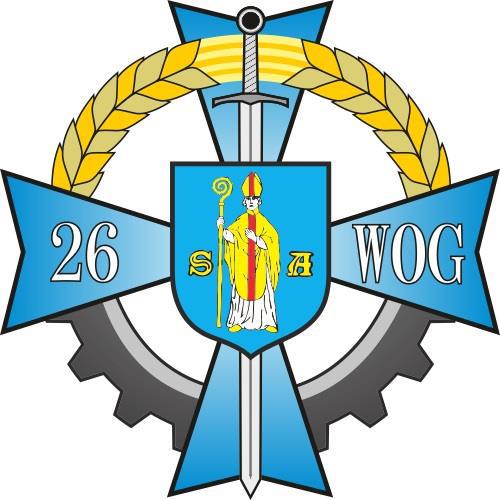 Postępowanie o udzielenia zamówienia publicznego prowadzone jest w trybie podstawowym bez przeprowadzenia negocjacji w oparciu o przepisy ustawy z dnia 11 września 2019 r.  – Prawo zamówień publicznych (Dz. U. z 2021 r. poz. 1129, z późn. zm.)ZEGRZE 2022Zamawiający oczekuje, że Wykonawcy zapoznają się dokładnie z treścią niniejszej SWZ. Wykonawca ponosi ryzyko niedostarczenia wszystkich wymaganych informacji                                   i dokumentów oraz przedłożenia oferty nieodpowiadającej wymaganiom określonym przez Zamawiającego.Zamawiającym jest:Skarb Państwa – 26 Wojskowy Oddział GospodarczyAdres: ul. Juzistek 2, 05-131 ZegrzePlatforma zakupowa:	https://platformazakupowa.pl/pn/26wog Na tej stronie udostępniane będą zmiany i wyjaśnienia treści Specyfikacji Warunków Zamówienia, zwanej dalej „SWZ” oraz inne dokumenty zamówienia bezpośrednio związane z prowadzonym postępowaniem o udzielenie zamówienia. Wykonawcy pobierający SWZ z wyżej podanej strony internetowej są związani wszelkimi wyjaśnieniami i zmianami jej treści. Adres strony internetowej: https://www.26wog.wp.mil.pl Adres poczty elektronicznej: jw4809.zp@ron.mil.pl Godziny urzędowania:od poniedziałku do czwartku w godzinach 7:00 – 15:30, w piątek 7:00 – 13:00Dni  robocze:Za dni robocze uważa się od poniedziałku do piątku z wyjątkiem: sobót, świąt i dni ustawowo wolnych od pracy.Postępowanie prowadzone jest w trybie podstawowym, o którym mowa w art. 275 pkt 1 ustawy z dnia 11 września 2019 r. – Prawo zamówień publicznych (Dz. U. z 2021 r. poz. 1129, z późn. zm.) – zwanej dalej „ustawa Pzp”. Zamawiający nie przewiduje wyboru najkorzystniejszej oferty z możliwością przeprowadzenia negocjacji. Postępowanie oznaczone jest numerem sprawy: ZP/57/2022Postępowanie zostało ogłoszone w Biuletynie Zamówień Publicznych w dniu 04.05.2022 r. pod nr 2022/BZP 00144508/01Przedmiotem zamówienia jest zakup i dostawa oleju opałowego lekkiego L-1  do celów grzewczych na potrzeby kompleksów administrowanych przez 26 Wojskowy Oddział Gospodarczy w Zegrzu na II półrocze.Kody i nazwy opisujące przedmiot zamówienia (CPV):09135100-5 – olej opałowy Wielkość zamówienia podstawowego na dostawy wynosi 59,500 tys. litrów (1000 litrów = 1 m3). Ilość poszczególnych dostaw oraz ich minimalna wartość wraz z miejscem 
i planowanym terminem dostawy określone zostały w załączniku nr 2 do umowy. Dostarczony olej opałowy musi spełniać wymagania określone w normie PN-C96024:2020 i spełniać następujące parametry (wg rozporządzenia Ministra Energii z dnia 1 grudnia 2016 r. w sprawie wymagań jakościowych dotyczących zawartości siarki dla olejów oraz rodzajów instalacji i warunków, w których będą stosowane ciężkie oleje opałowe (Dz. U. poz. 2008 z późn. zm.):wartość opałowa min. 42,6 MJ/kggęstość w temperaturze 15°C maks. 860 kg/m3temperatura zapłonu min. 56°Clepkość kinetyczna w temp. 20°C maks. 6,0 mm2/stemperatura płynięcia maks. - 20°Czawartość siarki maks. 0,10% (m/m)Szczegółowy opis przedmiotu zamówienia zawiera Załącznik nr 6 do SWZ.Zamówienie opcjonalne Zamawiający przewiduje możliwość rozszerzenia zakresu zamówienia przy zastosowaniu prawa opcji polegającego na możliwości zwiększenia w okresie realizacji umowy zakresu ilościowego przedmiotu zamówienia podstawowego.Skorzystanie przez Zamawiającego z prawa opcji będzie miało zastosowanie 
w przypadku zwiększonego zapotrzebowania na olej opałowy do celów grzewczych w okresie zimowym. Zakres asortymentu opcjonalnego został określony w załączniku   nr 1 do umowy - Kserokopia formularza cenowego.Zasady dotyczące realizacji przedmiotu umowy objętego prawem opcji będą takie same jak te, które obowiązują przy realizacji podstawowego przedmiotu umowy. Skorzystanie przez Zamawiającego z prawa opcji jest uprawnieniem Zamawiającego,  z którego skorzystanie rodzi po stronie Wykonawcy obowiązek realizacji zamówienia opcjonalnego. W przypadku nie skorzystania przez Zamawiającego z prawa opcji Wykonawcy nie przysługują żadne roszczenia z tego tytułu. Realizacja zamówienia opcjonalnego nastąpi po takich samych cenach jednostkowych jak w zamówieniu podstawowym, zgodnie z ofertą złożoną przez Wykonawcę.Skorzystanie z prawa opcji nie stanowi zmiany umowy ani nie wymaga podpisania odrębnej umowy.W przypadku skorzystania z prawa opcji Zamawiający powiadomi Wykonawcę na piśmie o zamawianych ilościach w terminie na 3 dni przed realizacją zamówienia w formie zgłoszonego zamówienia wg wzoru do umowy załącznik nr 3.Termin dostawy w zamówieniu opcjonalnym: do dnia 16.12.2022 r.Termin realizacji zamówienia: sukcesywnie partiami od 01.07.2022 r. do 16.12.2022 r. lub do wyczerpania środków finansowych przeznaczonych na realizację zamówienia, nie później jednak niż do dnia 16.12.2022 r.Miejsce realizacji przedmiotu zamówienia: Sekcja Obsługi Infrastruktury w Zegrzu: 26 WOG Zegrze, ul. Juzistek 2, 05-131 Zegrze Kościół Garnizonowy w Zegrzu ul. Drewnowskiego 1, 05-131 Zegrze ul. Spacerowa, 05-250 Słupno, gmina Radzymin, KotłowniaSekcja Obsługi Infrastruktury w Rembertowie Skład 2 RBLog Puszcza Mariańska -  96-330 Puszcza Mariańska Sekcja Obsługi Infrastruktury w Kazuniu RWT Modlin  ul. Chrzanowskiego 315, 05-160 Nowy Dwór MazowieckiWarsztaty Uzbrojenia i Elektroniki, 05-100 Nowy Dwór Mazowiecki ul. Leśna 1 (bud. Nr 9)Projektowane postanowienia umowy w sprawie zamówienia publicznego, które zastaną wprowadzone do treści tej umowy, określone zostały w Załączniku nr 5 do SWZ. Z postępowania o udzielenie zamówienia, na podstawie art. 108 ust. 1 ustawy, Zamawiający wykluczy wykonawcę:będącego osobą fizyczną, którego prawomocnie skazano za przestępstwo: udziału w zorganizowanej grupie przestępczej albo związku mającym na celu popełnienie przestępstwa lub przestępstwa skarbowego, o którym mowa w art. 258 Kodeksu karnego, handlu ludźmi, o którym mowa w art. 189a Kodeksu karnego, którym mowa w art. 228-230a, art. 250a Kodeksu karnego lub w art. 46-48 ustawy z dnia 25 czerwca 2010 r. o sporcie (Dz. U. z 2020 r. poz. 1133 oraz z 2021 r. poz. 2054, lub w art. 54 ust. 1-4 ustawy z dnia 12 maja 2011 r. o refundacji leków, środków spożywczych specjalnego przeznaczenia żywieniowego oraz wyrobów medycznych (Dz. U. z 2021 r. poz. 523, 1292, 1559 i 2054), finansowania przestępstwa o charakterze terrorystycznym, o którym mowa w art. 165a Kodeksu karnego, lub przestępstwo udaremniania lub utrudniania stwierdzenia przestępnego pochodzenia pieniędzy lub ukrywania ich pochodzenia, o którym mowa w art. 299 Kodeksu karnego, charakterze terrorystycznym, o którym mowa w art. 115 § 20 Kodeksu karnego, lub mające na celu popełnienie tego przestępstwa, powierzenia wykonywania pracy małoletniemu cudzoziemcowi, o którym mowa w art. 9 ust. 2 ustawy z dnia 15 czerwca 2012 r. o skutkach powierzania wykonywania pracy cudzoziemcom przebywającym wbrew przepisom na terytorium Rzeczypospolitej Polskiej (Dz. U. poz. 769), przeciwko obrotowi gospodarczemu, o których mowa w art. 296-307 Kodeksu karnego, przestępstwo oszustwa, o którym mowa w art. 286 Kodeksu karnego, przestępstwo przeciwko wiarygodności dokumentów, o których mowa w art. 270-277d Kodeksu karnego, lub przestępstwo skarbowe, którym mowa w art. 9 ust. 1 i 3 lub art. 10 ustawy z dnia 15 czerwca 2012 r. 
o skutkach powierzania wykonywania pracy cudzoziemcom przebywającym wbrew przepisom na terytorium Rzeczypospolitej Polskiej - lub za odpowiedni czyn zabroniony określony w przepisach prawa obcego; jeżeli urzędującego członka jego organu zarządzającego lub nadzorczego, wspólnika spółki w spółce jawnej lub partnerskiej albo komplementariusza w spółce komandytowej lub komandytowo-akcyjnej lub prokurenta prawomocnie skazano za przestępstwo, o którym mowa w pkt 1;wobec którego wydano prawomocny wyrok sądu lub ostateczną decyzję administracyjną o zaleganiu z uiszczeniem podatków, opłat lub składek na ubezpieczenie społeczne lub zdrowotne, chyba że wykonawca odpowiednio przed upływem terminu do składania wniosków o dopuszczenie do udziału w postępowaniu albo przed upływem terminu składania ofert dokonał płatności należnych podatków, opłat lub składek na ubezpieczenie społeczne lub zdrowotne wraz z odsetkami lub grzywnami lub zawarł wiążące porozumienie w sprawie spłaty tych należności;wobec którego prawomocnie orzeczono zakaz ubiegania się o zamówienia publiczne;jeżeli zamawiający może stwierdzić, na podstawie wiarygodnych przesłanek, że wykonawca zawarł z innymi wykonawcami porozumienie mające na celu zakłócenie konkurencji, w szczególności jeżeli należąc do tej samej grupy kapitałowej 
w rozumieniu ustawy z dnia 16 lutego 2007 r. o ochronie konkurencji i konsumentów, złożyli odrębne oferty, oferty częściowe lub wnioski o dopuszczenie do udziału 
w postępowaniu, chyba że wykażą, że przygotowali te oferty lub wnioski niezależnie od siebie;jeżeli, w przypadkach, o których mowa w art. 85 ust. 1, doszło do zakłócenia konkurencji wynikającego z wcześniejszego zaangażowania tego wykonawcy lub podmiotu, który należy z wykonawcą do tej samej grupy kapitałowej w rozumieniu ustawy z dnia 16 lutego 2007 r. o ochronie konkurencji i konsumentów, chyba że spowodowane tym zakłócenie konkurencji może być wyeliminowane w inny sposób niż przez wykluczenie wykonawcy z udziału w postępowaniu o udzielenie zamówienia. Z postępowania o udzielenie zamówienia Zamawiający może, na podstawie art. 109 ust. 1 pkt 4 ustawy, wykluczyć wykonawcę w stosunku do którego otwarto likwidację, ogłoszono upadłość, którego aktywami zarządza likwidator lub sąd, zawarł układ z wierzycielami, którego działalność gospodarcza jest zawieszona albo znajduje się on w innej tego rodzaju sytuacji wynikającej z podobnej procedury przewidzianej w przepisach miejsca wszczęcia tej procedury.Wykonawca może zostać wykluczony przez Zamawiającego na każdym etapie postępowania o udzielenie zamówienia. Wykonawca nie będzie podlegał wykluczeniu w okolicznościach określonych w ust. 1 pkt 1, 2 i 5 lub ust. 2, jeżeli udowodni zamawiającemu, że spełnił łącznie następujące przesłanki:naprawił lub zobowiązał się do naprawienia szkody wyrządzonej przestępstwem, wykroczeniem lub swoim nieprawidłowym postępowaniem, w tym poprzez zadośćuczynienie pieniężne;wyczerpująco wyjaśnił fakty i okoliczności związane z przestępstwem, wykroczeniem lub swoim nieprawidłowym postępowaniem oraz spowodowanymi przez nie szkodami, aktywnie współpracując odpowiednio z właściwymi organami, w tym organami ścigania, lub zamawiającym;podjął konkretne środki techniczne, organizacyjne i kadrowe, odpowiednie dla zapobiegania dalszym przestępstwom, wykroczeniom lub nieprawidłowemu postępowaniu, w szczególności: zerwał wszelkie powiązania z osobami lub podmiotami odpowiedzialnymi za nieprawidłowe postępowanie wykonawcy, zreorganizował personel, wdrożył system sprawozdawczości i kontroli, utworzył struktury audytu wewnętrznego do monitorowania przestrzegania przepisów, wewnętrznych regulacji lub standardów, wprowadził wewnętrzne regulacje dotyczące odpowiedzialności i odszkodowań za nieprzestrzeganie przepisów, wewnętrznych regulacji lub standardów. Na podstawie art. 7 ust. 1 z dnia 13 kwietnia 2022 r. o szczególnych rozwiązaniach w zakresie przeciwdziałania wspieraniu agresji na Ukrainę oraz służących ochronie bezpieczeństwa narodowego, zwanej „ustawą” z postępowania o udzielenie zamówienia publicznego lub konkursu prowadzonego na podstawie ustawy Pzp wyklucza się:wykonawcę oraz uczestnika konkursu wymienionego w wykazach określonych w rozporządzeniu 765/2006 i rozporządzeniu 269/2014 albo wpisanego na listę na podstawie decyzji w sprawie wpisu na listę rozstrzygającej o zastosowaniu środka, o którym mowa w art. 1 pkt 3 ustawy;wykonawcę oraz uczestnika konkursu, którego beneficjentem rzeczywistym w rozumieniu ustawy z dnia 1 marca 2018 r. o przeciwdziałaniu praniu pieniędzy oraz finansowaniu terroryzmu (Dz.U. z 2022 r. poz. 593 i 655) jest osoba wymieniona w wykazach określonych w rozporządzeniu 765/2006 i rozporządzeniu 269/2014 albo wpisana na listę lub będąca takim beneficjentem rzeczywistym od dnia 24 lutego 2022 r., o ile została wpisana na listę na podstawie decyzji w sprawie wpisu na listę rozstrzygającej o zastosowaniu środka, o którym mowa w art. 1 pkt 3 ustawy;wykonawcę oraz uczestnika konkursu, którego jednostką dominującą w rozumieniu art. 3 ust. 1 pkt 37 ustawy z dnia 29 września 1994 r. o rachunkowości (Dz.U. z 2021 r. poz. 217, 2105 i 2106), jest podmiot wymieniony w wykazach określonych w rozporządzeniu 765/2006 i rozporządzeniu 269/2014 albo wpisany na listę lub będący taką jednostką dominującą od dnia 24 lutego 2022 r., o ile został wpisany na listę na podstawie decyzji w sprawie wpisu na listę rozstrzygającej o zastosowaniu środka, o którym mowa w art. 1 pkt 3 ustawy.Wykluczenie następuje na okres trwania okoliczności, o których mowa w ust. 5. W przypadku wykonawcy lub uczestnika konkursu wykluczonego na podstawie art. 7 ust. 1 ustawy, zamawiający odrzuca wniosek o dopuszczenie do udziału w postępowaniu o udzielnie zamówienia publicznego lub ofertę takiego wykonawcy lub uczestnika konkursu, nie zaprasza go do złożenia oferty wstępnej, oferty podlegającej negocjacjom, oferty dodatkowej, oferty lub oferty ostatecznej, nie zaprasza go do negocjacji lub dialogu, a także nie prowadzi z takim wykonawcą negocjacji lub dialogu, odrzuca wniosek o dopuszczenie do udziału w konkursie, nie zaprasza do złożenia pracy konkursowej lub nie przeprowadza oceny pracy konkursowej, odpowiednio do trybu stosowanego do udzielenia zamówienia publicznego oraz etapu prowadzonego postępowania o udzielenie zamówienia publicznego.Kontrola udzielania zamówień publicznych w zakresie zgodności z art. 7 ust. 1 ustawy będzie wykonywana zgodnie z art. 596 ustawy Pzp.Zamawiający ocenia, czy podjęte przez wykonawcę czynności, o których mowa w ust. 4, są wystarczające do wykazania jego rzetelności, uwzględniając wagę i szczególne okoliczności czynu Wykonawcy. Jeżeli podjęte przez Wykonawcę czynności, o których mowa w ust. 4, nie są wystarczające do wykazania jego rzetelności, Zamawiający wyklucza Wykonawcę.O udzielenie zamówienia na podstawie art. 112 ustawy Pzp, mogą ubiegać się Wykonawcy, którzy spełniają warunki udziału dotyczące:uprawnień do prowadzenia określonej działalności gospodarczej lub zawodowej, 
o ile wynika to z odrębnych przepisów:koncesja na obrót paliwami ciekłymi, ważna minimum do 16.12.2022 r. wydanej przez Urząd Regulacji Energetyki. Podstawa prawna: Rozporządzenie Ministra Energii z dnia 27 listopada 2019 r. w sprawie szczegółowego wykazu paliw ciekłych, których wytwarzanie, magazynowanie lub przeładunek, przesyłanie lub dystrybucja, obrót, w tym obrót z zagranicą, wymaga koncesji oraz których przywóz wymaga wpisu do rejestru podmiotów przywożących, (Dz. U. poz. 2332), oraz ustawa z dnia 10 kwietnia 1997 r. - Prawa energetycznego Dz. U. z 2021 r. poz.  716, z późn. zm.)                                   art. 32 ust. 1 pkt 4 sytuacji ekonomicznej lub finansowej: dokument potwierdzający, że jest ubezpieczony od odpowiedzialności cywilnej w zakresie prowadzonej działalności związanej z przedmiotem zamówienia o wartości co najmniej  200 000,00 zł. Wykonawca zobowiązany jest do posiadania nieprzerwanej ochrony ubezpieczeniowej przez cały okres trwania umowy na warunkach nie gorszych niż w pierwotnej polisie.  ETAP I – DOKUMENTY SKŁADANE WRAZ Z OFERTĄW celu wykazania braku podstaw wykluczenia z postępowania oraz spełnienia warunków w postępowaniu, o których mowa w Rozdziale VI i VII SWZ, Zamawiający wymaga złożenia wraz z ofertą, w formie elektronicznej lub w postaci elektronicznej opatrzonej kwalifikowanym podpisem elektronicznym, podpisem zaufanym bądź podpisem osobistym:Oświadczenia Wykonawcy wg Załącznika nr 3 do SWZ.  Informacje zawarte w oświadczeniu tymczasowo zastępują wymagane przez Zamawiającego podmiotowe środki dowodowe.W przypadku wspólnego ubiegania się o zamówienie przez Wykonawców (konsorcjum, spółka cywilna), oświadczenia o których mowa w pkt 1 składa oddzielnie każdy 
z Wykonawców wspólnie ubiegających się o zamówienie. Oświadczenia mają potwierdzić brak podstaw wykluczenia oraz spełnienie warunków udziału 
w postępowaniu w zakresie, w jakim każdy z Wykonawców wskazuje brak podstaw wykluczenia oraz spełnienie warunków udziału w postępowaniu. Wykonawca, który zamierza powierzyć wykonanie części zamówienia podwykonawcom, w celu wskazania braku istnienia wobec innych podstaw wykluczenia. Wykonawca, który powołuje się na zasoby innych podmiotów, w celu wykazania braku istnienia wobec nich podstaw wykluczenia z udziału w postępowaniu oraz spełnienia – w zakresie, w jakim powołuje się na zasoby – warunków udziału w postępowaniu zamieszcza informację o tych podmiotach w oświadczeniach, o którym mowa w pkt 1. ETAP II – DOKUMENTY SKŁADANE NA WEZWANIEZgodnie z art. 274 ust. 1 ustawy Pzp, Zamawiający przed wyborem najkorzystniejszej oferty wezwie Wykonawcę, którego oferta została najwyżej oceniona, do złożenia 
w wyznaczonym terminie, nie krótszym niż 5 dni, aktualnych na dzień złożenia, następujących podmiotowych środków dowodowych:W celu wykazania braku podstaw wykluczenia z postępowania, o których mowa 
w Rozdziale VI SWZ, Zamawiający wezwie do złożenia oświadczenia Wykonawcy o aktualności informacji zawartych w oświadczeniu, o którym mowa w ust. 1 pkt 1, w zakresie podstaw wskazanych przez Zamawiającego zgodnie z Załącznikiem nr 7 do SWZ.W celu wykazania spełnienia warunków udziału w postępowaniu, o których mowa w Rozdziale VII SWZ, Zamawiający wezwie do złożenia:koncesji na obrót paliwami ciekłymi, ważna minimum do 16.12.2022 r. dokumentu potwierdzającego, że Wykonawca jest ubezpieczony od odpowiedzialności cywilnej w zakresie prowadzonej działalności związanej 
z przedmiotem zamówienia o wartości co najmniej 200 000,00 zł.Wykonawca nie jest zobowiązany do złożenia podmiotowych środków dowodowych, które Zamawiający posiada, jeżeli Wykonawca wskaże te środki oraz potwierdzi ich prawidłowość i aktualność.Wykonawca składa podmiotowe środki dowodowe aktualne na dzień ich złożenia.PODMIOT NA ZASOBY, KTÓREGO POWOŁUJE SIĘ WYKONAWCAWykonawca, który polega na zdolnościach lub sytuacji podmiotów udostępniających zasoby, składa, wraz z ofertą, zobowiązanie podmiotu udostępniającego zasoby do oddania mu do dyspozycji niezbędnych zasobów na potrzeby realizacji danego zamówienia. Wzór zobowiązania do oddania do dyspozycji niezbędnych zasobów na okres korzystania z nich przy wykonywaniu zamówienia określa Załącznik nr 4 do SWZ. Zamawiający oceni, czy udostępnione Wykonawcy przez inne podmioty zdolności techniczne lub zawodowe lub ich sytuacja finansowa lub ekonomiczna, pozwalają na wykazanie przez Wykonawcę spełniania warunków udziału w postępowaniu oraz zbada, czy nie zachodzą wobec tego podmiotu podstawy wykluczenia, o których mowa w art. 108 ust. 1 oraz art. 109 ust. 1 pkt 4 ustawy Pzp.OFERTY SKŁADANE PRZEZ WYKONAWCÓW WYSTĘPUJĄCYCH WSPÓLNIEWykonawcy mogą wspólnie ubiegać się o udzielenie zamówienia, np. łącząc się w konsorcja lub spółki cywilne lub inną formę prawną.Wykonawcy składający ofertę wspólną ustanawiają pełnomocnika do reprezentowania ich w postępowaniu o udzielenie zamówienia albo do reprezentowania ich w postępowaniu i zawarcia umowy w sprawie zamówienia publicznego.Wykonawcy składający ofertą wspólną wraz z ofertą składają stosowne pełnomocnictwo w oryginale podpisane zgodnie z zaleceniami zawartymi w Rozdziale XII ust. 7 pkt 4 uprawniające do wykonania określonych czynności w postępowaniu o udzielenie zamówienia publicznego.Oferta wspólna, składana przez dwóch lub więcej Wykonawców, powinna spełniać następujące wymagania:oferta wspólna powinna być sporządzona zgodnie ze SWZ;sposób składania dokumentów w ofercie wspólnej – dokumenty składane przez członków konsorcjum czy wspólników spółki cywilnej, w tym oświadczenia muszą być podpisane przez wyznaczonego pełnomocnika lub osobę upoważnioną do reprezentowania danego podmiotu.Zamawiający w toku prowadzonego postępowania będzie przesyłał wszelką korespondencję do pełnomocnika Wykonawców występujących wspólnie. Przepisy dotyczące pojedynczego Wykonawcy mają zastosowanie do pełnomocnika, o którym mowa w pkt 2 i 5, ze skutkiem prawnym wobec wszystkich Wykonawców występujących wspólnie. Przed podpisaniem umowy (w przypadku wygrania postępowania) Wykonawcy składający wspólną ofertę będą mieli obowiązek przedstawić Zamawiającemu umowę konsorcjum, zawierającą, co najmniej:zobowiązanie do realizacji wspólnego przedsięwzięcia gospodarczego obejmującego swoim zakresem realizację przedmiotu zamówienia oraz solidarnej odpowiedzialności za realizację zamówienia,określenie szczegółowego zakresu działania poszczególnych stron umowy, czas obowiązywania umowy, który nie może być krótszy, niż okres obejmujący realizację zamówienia oraz czas trwania gwarancji jakości i rękojmi. W przypadku Wykonawców wspólnie ubiegających się o udzielenie zamówienia na zasadach określonych w art. 58 ustawy Pzp, brak podstaw wykluczenia musi wykazać każdy z Wykonawców oddzielnie, wobec powyższego wszystkie oświadczenia 
i dokumenty w zakresie braku podstaw wykluczenia wymagane w postępowaniu składa odrębnie każdy z Wykonawców wspólnie występujących;PODWYKONAWCYZamawiający nie zastrzega obowiązku osobistego wykonania przez Wykonawcę kluczowych zadań. Zamawiający żąda wskazania przez Wykonawcę części zamówienia, których wykonanie powierzy podwykonawcom.Wykonawca, który zamierza powierzyć wykonanie części zamówienia podwykonawcom, zamieszcza informację o podwykonawcach w Formularzu ofertowym stanowiącym Załącznik nr 1 do SWZ.Umowa o podwykonawstwo będzie musiała określać, jaki zakres czynności zostanie powierzony podwykonawcom.Zlecenie przez Wykonawcę wykonania części zamówienia podwykonawcom nie zwalnia Wykonawcy od odpowiedzialności za wykonie całości zamówienia, tj. usług wykonywanych przez siebie i zleconych.Brak informacji, o której mowa w pkt 2 i 3 będzie rozumiany przez Zamawiającego, jako realizacja przez Wykonawcę zamówienia we własnym zakresie.W postępowaniu o udzielenie zamówienia komunikacja pomiędzy Zamawiającym, a Wykonawcami w szczególności składanie dokumentów, oświadczeń, 
uzupełnień, wniosków, zawiadomień oraz przekazywanie informacji odbywa 
się elektronicznie za pośrednictwem formularza „Wyślij wiadomość” dostępnego 
na dole strony internetowej postępowania zamieszczonego na platformie https://platformazakupowa.pl/pn/26wog/proceedingsW sytuacjach awaryjnych np. w przypadku braku działania platformy zakupowej Zamawiający może również komunikować się z Wykonawcami za pomocą poczty elektronicznej e-mail: jw4809.zp@ron.mil.pl.Sposób sporządzenia dokumentów elektronicznych, oświadczeń lub elektronicznych kopii dokumentów lub oświadczeń musi być zgodny z wymaganiami określonymi w rozporządzeniu Prezesa Rady Ministrów z dnia 30 grudnia 2020 r. w sprawie sposobu sporządzania i przekazywania informacji oraz wymagań technicznych dla dokumentów elektronicznych oraz środków komunikacji elektronicznej w postępowaniu o udzielenie zamówienia publicznego lub konkursie (Dz. U. poz. 2452) oraz Rozporządzeniu Ministra Rozwoju, Pracy i Technologii z dnia 23 grudnia 2020 r. w sprawie podmiotowych środków dowodowych oraz innych dokumentów lub oświadczeń, jakich może żądać zamawiający od wykonawcy (Dz. U. poz. 2415)..Jeżeli Zamawiający lub Wykonawca przekazują oświadczenia, wnioski, zawiadomienia przy użyciu środków komunikacji elektronicznej w rozumieniu ustawy z dnia 18 lipca 2002 r. o świadczeniu usług droga elektroniczną (Dz.U. z 2020 r. poz. 344), każda ze stron na żądanie drugiej strony niezwłocznie potwierdza fakt ich otrzymania.Zamawiający, zgodnie z § 2 rozporządzenia Prezesa Rady Ministrów z dnia 30 grudnia 2020 r. w sprawie sposobu sporządzania i przekazywania informacji oraz wymagań technicznych dla dokumentów elektronicznych oraz środków komunikacji elektronicznej w postępowaniu o udzielenie zamówienia publicznego lub konkursie (Dz. U. poz. 2452), określa dopuszczalny format kwalifikowanego podpisu elektronicznego jako:dokumenty w formacie „pdf” zaleca się podpisywać formatem PAdES,dopuszcza się podpisanie dokumentów w formacie innym niż „pdf”, wtedy należy użyć formatu XAdES.W korespondencji kierowanej do Zamawiającego za pomocą poczty elektronicznej Wykonawca winien posługiwać się nazwą i numerem postępowania.Wykonawca, poprzez formularz „Wyślij wiadomość” może zwrócić się do Zamawiającego o wyjaśnienie treści SWZ. Jeżeli wniosek o wyjaśnienie treści SWZ wpłynie do Zamawiającego nie później niż na 
4 dni przed upływem terminu składania ofert, Zamawiający udzieli wyjaśnień niezwłocznie, jednak nie później niż na 2 dni przed upływem terminu składania ofert. Jeżeli wniosek 
o wyjaśnienie treści SWZ wpłynie po upływie terminu, o którym mowa powyżej, lub dotyczy udzielonych wyjaśnień, Zamawiający może udzielić wyjaśnień albo pozostawić wniosek bez rozpoznania. Zamawiający zamieści wyjaśnienia na stronie internetowej:https://platformazakupowa.pl/pn/26wog/proceedings, na której udostępniono SWZ. Przedłużenie terminu składania ofert nie wpływa na bieg terminu składania wniosku, o którym mowa w ust. 8.W przypadku rozbieżności pomiędzy treścią niniejszej SWZ, a treścią udzielonych odpowiedzi jako obowiązującą należy przyjąć treść pisma zawierającego późniejsze oświadczenie Zamawiającego.Wykonawca przystępując do niniejszego postępowania o udzielenie zamówienia publicznego, akceptuje warunki korzystania z platformy zakupowej, określone w Regulaminie zamieszczonym na stronie internetowej pod adresem https://platformazakupowa.pl/strona/1-regulamin oraz uznaje go za wiążący.Maksymalny rozmiar jednego pliku przesyłanego za pośrednictwem dedykowanych formularzy do: złożenia, zmiany, wycofania oferty oraz do komunikacji wynosi: 100 MB.Wykonawca jako podmiot profesjonalny ma obowiązek sprawdzania komunikatów i wiadomości bezpośrednio na platformazakupowa.pl przesłanych przez Zamawiającego, gdyż system powiadomień może ulec awarii lub powiadomienie może trafić do folderu SPAM.Zamawiający, zgodnie z § 3 ust. 1 rozporządzenia Prezesa Rady Ministrów z dnia 
30 grudnia 2020 r. w sprawie sposobu sporządzania i przekazywania informacji oraz wymagań technicznych dla dokumentów elektronicznych oraz środków komunikacji elektronicznej w postępowaniu o udzielenie zamówienia publicznego lub konkursie (Dz. U. poz. 2452), określa niezbędne wymagania sprzętowo – aplikacyjne umożliwiające pracę na https://platformazakupowa.pl, tj.:stały dostęp do sieci Internet o gwarantowanej przepustowości nie mniejszej niż 
512 kb/s,komputer klasy PC lub MAC o następującej konfiguracji: pamięć min. 2 GB Ram, procesor Intel IV 2 GHZ lub jego nowsza wersja, jeden z systemów operacyjnych - MS Windows 7, Mac Os x 10 4, Linux, lub ich nowsze wersje,zainstalowana dowolna przeglądarka internetowa, w przypadku Internet Explorer minimalnie wersja 10 0.,włączona obsługa JavaScript,zainstalowany program Adobe Acrobat Reader lub inny obsługujący format plików .pdf,Platforma działa według standardu przyjętego w komunikacji sieciowej - kodowanie UTF8,Oznaczenie czasu odbioru danych przez platformę zakupową stanowi datę oraz dokładny czas (hh:mm:ss) generowany wg. czasu lokalnego serwera f z zegarem Głównego Urzędu Miar.Zamawiający nie przewiduje innych sposobów komunikacji niż środki komunikacji elektronicznej.Osobą uprawnioną przez Zamawiającego do porozumiewania się z Wykonawcami jest w kwestiach formalnych – Martyna FigarskaZamawiający informuje, że przepisy ustawy Pzp nie pozwalają na jakikolwiek inny kontakt – zarówno z Zamawiającym jak i osobami uprawnionymi do porozumiewania się z Wykonawcami – niż wskazany w Rozdziale VI SWZ. Oznacza to, że Zamawiający nie będzie reagował na inne formy kontaktowania się z nim, w szczególności na kontakt telefoniczny lub/i osobisty w swojej siedzibie.Termin związania Wykonawcy ofertą wynosi 30 dniWykonawca jest związany ofertą od dnia upływu terminu składania ofert do dnia 10.06.2022  W przypadku gdy wybór najkorzystniejszej oferty nie nastąpi przed upływem terminu związania oferta określonego w SWZ, Zamawiający przed upływem terminu związania ofertą zwraca się jednokrotnie do Wykonawców, o wyrażenie zgody na przedłużenie tego terminu, o wskazywany przez niego okres, nie dłuższy niż 30 dni. Przedłużenie terminu związania oferta, o którym mowa w ust. 2, wymaga złożenia przez Wykonawcę pisemnego oświadczenia o wyrażeniu zgody na przedłużenie terminu związania oferta.Treść oferty musi odpowiadać treści Specyfikacji Warunków Zamówienia. Oferta wraz z załączeniami musi być podpisana kwalifikowanym podpisem elektronicznym, elektronicznym podpisem osobistym lub elektronicznym podpisem zaufanym pod rygorem nieważności przez osobę (osoby) uprawnione do składania oświadczeń woli ze skutkiem zaciągania zobowiązań w imieniu Wykonawcy.Wykonawca składa ofertę w formie elektronicznej lub postaci elektronicznej za pośrednictwem Formularza składania oferty dostępnego nahttps://platformazakupowa.pl/pn/26wog/proceedings Korzystanie z platformy zakupowej przez Wykonawców jest bezpłatne.Oferta powinna być sporządzona w języku polskim, z zachowaniem formy lub postaci elektronicznej w formacie danych pdf, doc, docx, xls, xlsx. Sposób złożenia oferty, opisany został w Instrukcji dla wykonawców znajdującym się na stronie internetowej https://platformazakupowa.pl/strona/45-instrukcje.Zamawiający wymaga by dokumenty w postępowaniu były skompresowane do pliku archiwum zip lub zip7.Zamawiający nie dopuszcza w postępowaniu ofert, których dokumenty będą skompresowane aplikacją Win Rar (rozszerzenie *.rar), format kompresji .RAR nie został przewidziany w załączniku nr 2 do rozporządzenia Rady Ministrów z dnia 12 kwietnia 2012 r. w sprawie Krajowych Ram Interoperacyjności, minimalnych wymagań dla rejestrów publicznych i wymiany informacji w postaci elektronicznej oraz minimalnych wymagań dla systemów teleinformatycznych (Dz. U. z 2017 r. poz. 2247). Oferty złożone w takiej formie zostaną uznane za złożone nieskutecznie.Wszelkie informacje stanowiące tajemnicę przedsiębiorstwa w rozumieniu ustawy z dnia 16 kwietnia 1993 r. o zwalczaniu nieuczciwej konkurencji (Dz. U. z 2019 r. poz. 1913), które Wykonawca zastrzeże jako tajemnicę przedsiębiorstwa, powinny zostać złożone 
w osobnym pliku wraz z jednoczesnym zaznaczeniem polecenia „Załącznik stanowiący tajemnicę przedsiębiorstwa” a następnie wraz z plikami stanowiącymi jawną część skompresowane do jednego pliku archiwum (ZIP). Wykonawca zobowiązany jest, wraz 
z przekazaniem tych informacji, wykazać spełnienie przesłanek określonych w art. 11 ust. 2 ustawy z dnia 16 kwietnia 1993 r. o zwalczaniu nieuczciwej konkurencji. Zaleca się, aby uzasadnienie zastrzeżenia informacji jako tajemnicy przedsiębiorstwa było sformułowane 
w sposób umożliwiający jego udostępnienie. Zastrzeżenie przez Wykonawcę tajemnicy przedsiębiorstwa bez uzasadnienia, będzie traktowane przez Zamawiającego jako bezskuteczne ze względu na zaniechanie przez Wykonawcę podjęcia niezbędnych działań 
w celu zachowania poufności objętych klauzulą informacji zgodnie z postanowieniami art. 18 ust. 3 ustawy Pzp. Wykonawca składając ofertę, zobowiązany jest złożyć następujące dokumenty w postaci elektronicznej podpisane kwalifikowanym podpisem elektronicznym, podpisem osobistym lub podpisem zaufanym pod rygorem nieważności:Formularz ofertowy – Załącznik nr 1 do SWZ,Formularz cenowy – Załącznik nr 2 do SWZ, Oświadczenie Wykonawcy – Załącznik nr 3 do SWZ,Pełnomocnictwo do działania innej osoby w imieniu Wykonawcy (jeżeli dotyczy),Pełnomocnictwo do złożenia oferty musi być złożone w oryginale w takiej samej formie, jak składana oferta (tj. w formie elektronicznej lub postaci elektronicznej opatrzonej podpisem zaufanym lub podpisem osobistym). Dopuszcza się także złożenie elektronicznej kopii (skanu) pełnomocnictwa sporządzonego uprzednio w formie pisemnej, w formie elektronicznego poświadczenia sporządzonego stosownie do art. 97 § 2 ustawy z dnia 14 lutego 1991 r. - Prawo o notariacie, które to poświadczenie notariusz opatruje kwalifikowanym podpisem elektronicznym, bądź też poprzez opatrzenie skanu pełnomocnictwa sporządzonego uprzednio w formie pisemnej kwalifikowanym podpisem, podpisem zaufanym lub podpisem osobistym mocodawcy. Elektroniczna kopia pełnomocnictwa nie może być uwierzytelniona przez upełnomocnionego.Zobowiązanie podmiotu udostępniającego (jeżeli dotyczy) – Załącznik nr 4 do SWZ.Forma złożenia dokumentów:dokumenty lub oświadczenia, o których mowa w Rozporządzeniu Ministra Rozwoju, Pracy i Technologii w sprawie podmiotowych środków dowodowych oraz innych dokumentów lub oświadczeń, jakich może żądać zamawiający od wykonawcy sporządzone w języku obcym są składane wraz z tłumaczeniem na język polski;jeżeli złożona przez Wykonawcę kopia dokumentów lub oświadczeń będzie nieczytelna lub będzie budzić uzasadnione wątpliwości, co do jej prawdziwości, Zamawiający zażąda przedstawienia oryginału lub notarialnie potwierdzonej kopii dokumentów lub oświadczeń, o których mowa w Rozporządzeniu Ministra Rozwoju, Pracy i Technologii w sprawie podmiotowych środków dowodowych oraz innych dokumentów lub oświadczeń, jakich może żądać zamawiający od wykonawcy.Wykonawcy ponoszą wszelkie koszty własne związane z przygotowaniem 
i złożeniem oferty, niezależnie od wyniku postępowania. Zamawiający nie odpowiada za koszty poniesione przez Wykonawców w związku z przygotowaniem i złożeniem oferty.Ofertę wraz z załącznikami należy złożyć za pośrednictwem platformy pod adresem https://platformazakupowa.pl/pn/26wog/proceedings na stronie dotyczącej odpowiedniego postępowania do dnia 12.05.2022 r. do godziny 08:00.Po wypełnieniu Formularza składania oferty i załadowaniu wszystkich wymaganych załączników należy kliknąć w przycisk „Przejdź do podsumowania”.Za datę złożenia oferty przyjmuje się jej datę przekazania w systemie (platformie) w drugim kroku składania oferty poprzez kliknięcie przycisku „Złóż ofertę” i wyświetlenie się komunikatu, że oferta została zaszyfrowana i złożona.Zamawiający informuje, że szczegółowa instrukcja dotycząca złożenia, zmiany 
i wycofania oferty przy użyciu platformy zakupowej znajduje się w zakładce Instrukcje dla Wykonawców pod adresem internetowym https://platformazakupowa.pl/strona/45-instrukcje.Wykonawca po upływie terminu do składania ofert nie może skutecznie dokonać zmiany ani wycofać złożonej oferty.Wykonawca może złożyć tylko jedną ofertę. Zamawiający odrzuci wszystkie oferty złożone po terminie składania ofert.Otwarcie ofert nastąpi w dniu 12.05.2022 r. o godzinie 08:15Otwarcie ofert jest niejawne. Zamawiający, najpóźniej przed otwarciem ofert, udostępni na stronie internetowej prowadzonego postepowania informację o kwocie, jaką zamierza przeznaczyć na sfinansowanie zamówienia. Zamawiający, niezwłocznie po otwarciu ofert, udostępni na stronie internetowej prowadzonego postepowania informacje o: nazwach albo imionach i nazwiskach oraz siedzibach lub miejscach prowadzonej działalności gospodarczej albo miejscach zamieszkania Wykonawców, których oferty zostały otwarte; cenach lub kosztach zawartych w ofertach. W przypadku wystąpienia awarii systemu teleinformatycznego, która spowoduje brak możliwości otwarcia ofert w terminie określonym przez Zamawiającego, otwarcie ofert nastąpi niezwłocznie po usunięciu awarii. Zamawiający poinformuje o zmianie terminu otwarcia ofert na stronie internetowej prowadzonego postepowania.Wykonawca przystępując do postępowania jest zobowiązany, przed terminem składania ofert wnieść wadium w kwocie: 3 400,00 zł (słownie zł: trzy tysiące czterysta złotych 00/100).Wadium musi obejmować pełen okres związania ofertą, tj. do dnia 10.06.2022 r.Wadium może być wniesione w jednej lub kilku następujących formach:pieniądzu – wymaganą kwotę należy wpłacić przelewem na rachunek bankowy numer  88 1010 1010 0019 1913 9120 1000. Wadium musi wpłynąć na wskazany rachunek bankowy Zamawiającego najpóźniej przed upływem terminu składania ofert (decyduje data wpływu na rachunek bankowy Zamawiającego);gwarancjach bankowych;gwarancjach ubezpieczeniowych;poręczeniach udzielanych przez podmioty, o których mowa w art. 6b ust. 5 pkt 2 ustawy z 9 listopada 2000 r. o utworzeniu Polskiej Agencji Rozwoju Przedsiębiorczości (Dz. U. z 2020 r. poz. 299). Wadium wnoszone w poręczeniach lub gwarancjach należy załączyć do oferty w oryginale w postaci elektronicznej, podpisanej kwalifikowanym podpisem elektronicznym przez wystawcę dokumentu. W przypadku wnoszenia przez Wykonawcę wadium w formie gwarancji/poręczenia, gwarancja/poręczenie powinny być sporządzone zgodnie z obowiązującym prawem 
i zawierać następujące elementy:nazwę dającego zlecenie (wykonawcy), beneficjenta gwarancji (zamawiającego), gwaranta/poręczyciela oraz wskazanie ich siedzib. Beneficjentem wskazanym 
w gwarancji lub poręczeniu musi być Zamawiający,określenie wierzytelności, która ma być zabezpieczona gwarancją/poręczeniem,kwotę gwarancji/poręczenia,termin ważności gwarancji/poręczenia,zobowiązanie gwaranta, do zapłacenia kwoty gwarancji/poręczenia bezwarunkowo, na pierwsze pisemne żądanie zamawiającego, w sytuacjach określonych w art. 98 ust. 6 ustawy Pzp.W przypadku gdy Wykonawca nie wniósł wadium, lub wniósł je w sposób nieprawidłowy, lub nie utrzymywał wadium nieprzerwanie do upływu terminu związania ofertą bądź złożył wniosek o zwrot wadium w przypadku, o którym mowa w art. 98 ust. 2 pkt 3 ustawy Pzp, Zamawiający odrzuci ofertę na podstawie art. 226 ust. 1 pkt 14 ustawy Pzp.Zamawiający dokona zwrotu wadium na zasadach określonych w art. 98 ust. 1–5 ustawy Pzp.Zamawiający zatrzymuje wadium wraz z odsetkami na podstawie art. 98 ust. 6 ustawy Pzp.Przygotowując ofertę Wykonawcy mają obowiązek zapoznać się z niniejszą SWZ i jej załącznikami. Wykonawca określi cenę oferty za wykonanie przedmiotu zamówienia na załączonym do SWZ Formularzu ofertowym (wzór Załącznik nr 1 do SWZ) wg zasad określonych                           w sposobie wypełnienia tego formularza.Każdą pozycję Formularza cenowego (wzór Załącznik nr 2 do SWZ) należy obliczyć                      w następujący sposób:kolumna 4 – Wykonawca podaje cenę jednostkową netto w złotych,kolumna 5 – Wykonawca oblicza wartość netto zamówienia (kol. 3 x kol. 4),kolumna 7 – Wykonawca oblicza kwotę podatku VAT zamówienia,kolumna 8 – Wykonawca oblicza wartość brutto zamówienia (kol. 5 + kol. 7).Wykonawca jest zobowiązany wypełnić wszystkie pozycje w Formularzu cenowym.Wyliczoną wartość netto, wartość podatku VAT oraz wartość brutto z Formularza cenowego należy wpisać cyfrowo i słownie w Formularzu ofertowym. Cena powinna być tylko jedna, nie dopuszcza się wariantowości cen.Przez cenę ofertową należy rozumieć cenę w rozumieniu art. 3 ust. 1 pkt 1 i ust. 2 ustawy 
z dnia 9 maja 2014 r. o informowaniu o cenach towarów i usług (Dz. U. z 2019 r., poz. 178).Cena zamówienia musi uwzględniać wszystkie zobowiązania i obejmować wszystkie koszty i składniki związane z wykonaniem zamówienia.Cena oferty brutto musi być podana w złotych (PLN), cyfrowo i słownie z uwzględnieniem podatku VAT, obliczonego zgodnie z zasadami ustawy z dnia 11 marca 2004 r. o podatku od towarów i usług (Dz. U. z 2020 r. poz. 106, z późn. zm.) z dokładnością do dwóch miejsc po przecinku na każdym etapie jej wyliczenia. Kwoty wskazane w ofercie zaokrągla się do pełnych groszy, przy czym końcówki poniżej 0,5 grosza pomija się, a końcówki 0,5 grosza i wyższe zaokrągla się do 1 grosza. Rozliczenia między Wykonawcą, a Zamawiającym prowadzone będą wyłącznie w złotych polskich (PLN) w formie przelewu. Zgodnie z art. 225 ustawy Pzp jeżeli została złożona oferta, której wybór prowadziłby do powstania u Zamawiającego obowiązku podatkowego zgodnie z ustawą z 11 marca 2004 r. o podatku od towarów i usług, dla celów zastosowania kryterium ceny lub kosztu Zamawiający dolicza do przedstawionej w tej ofercie ceny kwotę podatku od towarów i usług, którą miałby obowiązek rozliczyć. W takiej sytuacji wykonawca ma obowiązek:poinformowania zamawiającego, że wybór jego oferty będzie prowadził do powstania u Zamawiającego obowiązku podatkowego;wskazania nazwy (rodzaju) towaru lub usługi, których dostawa lub świadczenie będą prowadziły do powstania obowiązku podatkowego;wskazania wartości towaru lub usługi objętego obowiązkiem podatkowym zamawiającego, bez kwoty podatku;wskazania stawki podatku od towarów i usług, która zgodnie z wiedzą wykonawcy, będzie miała zastosowanie.Informację w powyższym zakresie wykonawca składa w Załączniku nr 1 do SWZ. Brak złożenia ww. informacji będzie postrzegany jako brak powstania obowiązku podatkowego 
u Zamawiającego.Zamawiający udzieli zamówienia Wykonawcy, którego oferta uzyska największą liczbę punktów przy spełnieniu wszystkich innych warunków określonych w niniejszym postępowaniu. Ocenie będą podlegać wyłącznie zakwalifikowane oferty, spełniające wszystkie wymogi formalne.Zamawiający przy wyborze najkorzystniejszej oferty będzie kierował się następującymi kryterium:Cena oferty – waga kryterium 100%Zamawiający dokona obliczenia punktów dla każdej oferty w następujący sposób:                        najniższa oferowana cena bruttoLiczba pkt = ------------------------------------------------- x 100% x 100                         oferowana cena oferty badanejPrzyjmuje się, że 1%=1 pkt i tak zostanie przeliczona liczba punktów.Punkty zostaną przyznawane z dokładnością do dwóch miejsc po przecinku.Oferta, która uzyskała maksymalną liczbę punktów w kryterium cena oferty – 100% zostanie uznana za najkorzystniejszą, a pozostałe oferty zostaną skwalifikowane zgodnie 
z liczbą uzyskanych punktów.Zamawiający zawrze umowę w sprawie przedmiotowego zamówienia z wybranym wykonawcą w terminie zgodnym z art. 308 ustawy Pzp. Zamawiający poinformuje Wykonawcę, któremu zostanie udzielone zamówienie, o miejscu i terminie zawarcia umowy.  Wykonawca przed zawarciem umowy poda wszelkie informacje niezbędne do wypełnienia jej treści na wezwanie Zmawiającego.Osoby reprezentujące Wykonawcę przy zawarciu umowy powinny posiadać ze sobą dokumenty potwierdzające ich umocowanie do zawarcia umowy, o ile umocowanie to nie będzie wynikać z dokumentów załączonych do oferty. Jeżeli zostanie wybrana oferta Wykonawców wspólnie ubiegających się o udzielenie zamówienia, Zamawiający może żądać przed zawarciem umowy w sprawie zamówienia publicznego kopii umowy regulującej współpracę tych Wykonawców, w którem m.in. zostanie określony pełnomocnik uprawniony do kontaktów z Zamawiającym oraz do wystawiania dokumentów związanych z płatnościami, przy czym termin, na jaki została zawarta umowa, nie może być krótszy niż termin realizacji zamówienia. Niedopełnienie powyższych formalności przez wybranego Wykonawcę potraktowane będzie przez Zamawiającego jako niemożliwość zawarcia umowy w sprawie zamówienia publicznego z przyczyn leżących po stronie Wykonawcy. Zamawiający nie wymaga wniesienia zabezpieczenia należytego wykonania umowy. Wykonawcom, a także innemu podmiotowi, jeżeli ma lub miał interes w uzyskaniu zamówienia oraz poniósł lub może ponieść szkodę w wyniku naruszenia przez Zamawiającego przepisów ustawy, przysługują środki ochrony prawnej na zasadach przewidzianych w rozdziale IX ustawy Pzp (art. 505-590). Informacje dotyczące ochrony danych osobowych zebranych przez Zamawiającego w toku postępowania:Administratorem Państwa danych osobowych przetwarzanych w związku z prowadzeniem postępowania o udzielenie zamówienia publicznego będzie 26 Wojskowy Oddział Gospodarczy.Mogą się Państwo z nim kontaktować w następujący sposób:listownie na adres: ul. Juzistek 2, 05-131 Zegrze;poprzez e-mail: jw4809.kj@ron.mil.pl ;telefonicznie: 261 882 592.Inspektor Ochrony DanychU Administratora Danych Osobowych wyznaczony jest Inspektor Ochrony Danych, z którym możecie Państwo kontaktować się we wszystkich sprawach dotyczących przetwarzania danych osobowych oraz korzystania z praw związanych z przetwarzaniem danych w następujący sposób: listownie na adres: ul. Juzistek 2, 05-131 Zegrze;poprzez adres e-mail: jw4809.iodo@ron.mil.pl ;telefonicznie: 261-883-672, tel. kom.: 727028098Cel przetwarzania Państwa danych oraz podstawy prawnePaństwa dane będą przetwarzane w celu związanym z postępowaniem 
o udzielenie zamówienia publicznego. Podstawą prawną ich przetwarzania jest akt uczestnictwa w postępowaniu oraz przepisy prawa, tj.:ustawa z dnia 11 września 2019 r. – Prawo zamówień publicznych (Dz. U.  z 2021 r.  poz. 1129, z późn. zm.);rozporządzenie Ministra Rozwoju, Pracy i Technologii z dnia 23 grudnia 2020 r. 
w sprawie podmiotowych środków dowodowych oraz innych dokumentów lub oświadczeń, jakich może żądać zamawiający od wykonawcy (Dz. U. poz. 2415);ustawy z dnia 14 lipca 1983 r. o narodowym zasobie archiwalnym 
i archiwach (Dz. U. 2020 r. poz.  164, z późn. zm.).Okres przechowywania danychPaństwa dane osobowe będą przechowywane, zgodnie z art. 5 ust. 1 pkt 2 ustawy z dnia 14 lipca 1983 r. o narodowym zasobie archiwalnym i archiwach, w związku z Jednolitym Rzeczowym Wykazem Akt 26 Wojskowego Oddziału Gospodarczego, przez okres 5 lat od dnia zakończenia postępowania o udzielenie zamówienia, a jeżeli czas trwania umowy przekracza 5 lat, okres przechowywania obejmuje cały czas trwania umowy.w przypadku udzielenia Państwu zamówienia, dane osobowe będą przechowywane, zgodnie z art. 5 ust. 1 pkt 2 ustawy z dnia 14 lipca 1983 r. o narodowym zasobie archiwalnym i archiwach, od dnia udzielenia zamówienia przez czas trwania umowy, okres gwarancji oraz czas na dochodzenie ewentualnych roszczeń;Komu przekazujemy Państwa dane?Państwa dane pozyskane w związku z postępowaniem o udzielenie zamówienia publicznego przekazywane będą wszystkim zainteresowanym podmiotom 
i osobom, gdyż co do zasady postępowanie o udzielenie zamówienia publicznego jest jawne;Ograniczenie dostępu do danych, o których mowa wyżej może nastąpić jedynie w szczególnych przypadkach jeśli jest to uzasadnione ochroną prywatności zgodnie z art. 18 ust. 5 ustawy Pzp;Przekazywanie danych poza Europejski Obszar GospodarczyW związku z jawnością postępowania o udzielenie zamówienia publicznego Państwa dane mogą być przekazywane do państw spoza EWG z zastrzeżeniem, o którym mowa w pkt 5 lit. b.Przysługujące Państwu uprawnienia związane z przetwarzaniem danych osobowychW odniesieniu do danych pozyskanych w związku z prowadzonym postępowaniem o udzielenie zamówienia publicznego przysługują Państwu następujące uprawnienia:prawo dostępu do swoich danych oraz otrzymania ich kopii;prawo do sprostowania (poprawienia) swoich danych;prawo do usunięcia danych osobowych, w sytuacji, gdy przetwarzanie danych nie następuje w celu wywiązania się z obowiązku wynikającego 
z przepisu prawa lub w ramach sprawowania władzy publicznej;prawo do ograniczenia przetwarzania danych, przy czym przepisy odrębne mogą wyłączyć możliwość skorzystania z tego prawa;prawo wniesienia skargi do Prezesa Urzędu Ochrony Danych Osobowych.W celu skorzystania z powyżej wymienionych praw należy skontaktować się z Administratorem lub Inspektorem Danych Osobowych (dane kontaktowe zawarte w punktach 1 i 2).Obowiązek podania danych osobowychPodanie danych osobowych w związku z udziałem w postępowaniu 
o zamówienia publiczne nie jest obowiązkowe, ale może być warunkiem niezbędnym do wzięcia w nim udziału. Wynika to stąd, że w zależności od przedmiotu zamówienia, zamawiający może żądać ich podania na podstawie przepisów ustawy Pzp oraz wydanych do niej przepisów wykonawczych. Inne informacje:Zamawiający nie dokonał podziału zamówienia na części. Tym samym nie dopuszcza składania ofert na części, o których mowa w art. 7 pkt 15 ustawy Pzp. Podzielenie zamówienia jest niecelowe, a nawet mogłoby powodować niekorzystne skutki dla Zamawiającego w postaci np. zwiększenia oferowanych cen, czy też niemożliwość rozstrzygnięcia postępowania z uwagi na fakt, że złożenie ofert na tak małe części zamówienia byłoby dla Wykonawców nieopłacalne. Zamawiający opisując przedmiot zamówienia, kryteria oceny ofert oraz warunki udziału w postępowaniu zachował uczciwą konkurencję i zapewnił szeroki dostęp do udziału w postępowaniu. Zakres rzeczowy zamówienia obejmuje dostawę o jednorodnym charakterze. Brak podziału na części nie będzie miał wpływu na krąg Wykonawców. Zamawiający, opisując kryteria oceny ofert, całkowicie zrezygnował z uwzględnienia czynników opisujących wielkość przedsiębiorstwa potencjalnego Wykonawcy. W przypadku podziału na części, jak 
i jego braku ofertę będzie mógł złożyć mały, średni i duży przedsiębiorca.Zamawiający nie dopuszcza składania ofert wariantowych.Zamawiający nie wymaga zatrudnienia na podstawie stosunku pracy, w okolicznościach, o których mowa w art. 95 ustawy Pzp.Zamawiający nie wymaga zatrudnienia osób, o których mowa w art. 96 ust. 2 pkt 2 ustawy Pzp. Zamawiający nie zastrzega możliwości ubiegania się o udzielenie zamówienia wyłącznie przez Wykonawców, o których mowa w art. 94 ustawy Pzp, tj. mających status zakładu pracy chronionej, spółdzielnie socjalne oraz innych Wykonawców, którym głównym celem lub głównym celem działalności ich wyodrębnionych organizacyjnie jednostek, które będą realizowały zamówienie, jest społeczna i zawodowa integracja osób społecznie marginalizowanych.Zamawiający nie przewiduje udzielania zamówień na podstawie art. 214 ust. 1 pkt 7 i 8 ustawy Pzp.Zamawiający nie przewiduje możliwości odbycia wizji lokalnej oraz sprawdzenia przez Wykonawcę dokumentów niezbędnych do realizacji zamówienia dostępnych na miejscu u Zamawiającego.Zamawiający nie przewiduje zwrotu kosztów udziału w postępowaniu. Zamawiający nie przewiduje zawarcia umowy ramowej.Zamawiający nie przewiduje zastosowania aukcji elektronicznej.Zamawiający nie wymaga złożenia ofert w postaci katalogów elektronicznych.Załączniki:Załącznik nr 1 – Formularz ofertowyZałącznik nr 2 – Formularz cenowy Załącznik nr 3 – Oświadczenie WykonawcyZałącznik nr 4 – Zobowiązanie innego podmiotuZałącznik nr 5 – Projekt umowyZałącznik nr 6 – Opis przedmiotu zamówieniaZałącznik nr 7 – Oświadczenie Wykonawcy o aktualności informacjiSporządził: Starszy referent ds. zamówień publicznych Martyna Figarska przy współudziale Sekcji Gospodarki Komunalnej i Energetycznej.Załącznik nr 1 do SWZFORMULARZ OFERTOWYPrzystępując do udziału w postępowaniu o udzielenie zamówienia publicznego prowadzonego w trybie podstawowym bez negocjacji na: Zakup i dostawę oleju opałowego lekkiego L-1  do celów grzewczych na potrzeby kompleksów administrowanych przez 26 Wojskowy Oddział Gospodarczy w Zegrzu na II półrocze.Ofertę składam samodzielnie*:Nazwa/Firma Wykonawcy: ………………………………………………………………………………………...……….…………………………………………………………………………….…………………..Siedziba Wykonawcy:ulica, nr domu, nr lokalu ...........................................................................................................kod ……………..………..… miejscowość .............................................................................województwo ………………………………………………………….……………………..tel. ..................................................................... faks ...............................................................REGON ........................................................... NIP ................................................................Ofertę składam w imieniu Wykonawców wspólnie ubiegających się o udzielenie zamówienia (konsorcjum/spółka cywilna*)Nazwy i siedziby wszystkich Wykonawców wspólnie ubiegających się o udzielenie zamówienia /jeżeli dotyczy/ Lider: …………………………………………… Adres ………………………………..……….Partnerzy:Nazwa ………………………………………… Adres ………….……………….……………...Nazwa ………………………………………… Adres ………………………………………..…Ustanowionym pełnomocnikiem do reprezentowania w postępowaniu o udzielenie zamówienia i/lub zawarcia umowy w sprawie zamówienia publicznego, w przypadku składania oferty wspólnej przez dwa lub więcej podmioty gospodarcze jest:Stanowisko: ………………………………… imię i nazwisko …….………….………tel. kontaktowy ……………………………… faks ………..…..………………………Oferujemy wykonanie zamówienia zgodnie z wymogami Specyfikacji Warunków Zamówienia za cenę:Oświadczam/my*, że jestem zarejestrowanym czynnym płatnikiem podatku VAT/ zwolnionym z obowiązku uiszczenia podatku VAT*Oświadczam/my, że oferowana cena zawiera wszystkie koszty związane z wykonaniem zamówienia. Podana cena będzie obowiązywać w okresie ważności umowy i nie ulegnie zmianie.Oświadczam/my, że zamówienie wykonamy na zasadach określonych w SWZ.Oświadczamy, że akceptujemy termin płatności: 30 dni od daty otrzymania przez Zamawiającego prawidłowo wystawionej faktury VAT.Oświadczam/my, że zapoznaliśmy się ze Specyfikacją Warunków Zamówienia (SWZ) oraz wyjaśnieniami i zmianami SWZ przekazanymi przez Zamawiającego i uznajemy się za związanych określonymi w nich postanowieniami i zasadami postępowania. Zdobyliśmy konieczne informacje potrzebne do sporządzenia oferty i właściwego wykonania zamówienia.Oświadczam/my, że uważamy się za związanych niniejszą ofertą na okres wskazany w SWZ.Oświadczam/my, że akceptujemy dołączony do SWZ projekt umowy i zobowiązujemy się 
w przypadku wyboru naszej oferty do zawarcia umowy na warunkach w niej określonych, 
a także w miejscu i terminie wyznaczonym przez Zamawiającego.Oświadczam/my, że oferta nie zawiera/zawiera* informacji(e) stanowiących(e) tajemnicę przedsiębiorstwa w rozumieniu art. 11 ust. 4 ustawy o zwalczaniu nieuczciwej konkurencji. Informacje takie zawarte są w następujących dokumentach/ stronach oferty*…………………….………………………………..……………...…Oświadczam/my, że Wykonawca jest: mikroprzedsiębiorcą*, małym przedsiębiorcą*, średnim przedsiębiorcą*.	Mikroprzedsiębiorca: przedsiębiorca, który w co najmniej jednym roku z dwóch ostatnich lat obrotowych spełnia łącznie następujące warunki: zatrudniał średniorocznie mniej niż 10 pracowników oraz osiągnął roczny obrót netto nie przekraczający równowartości w złotych 2 mln euro, lub sumy aktywów jego bilansu sporządzonego na koniec jednego z tych lat nie przekroczyły równoważności w złotych 2 mln euro.	Mały przedsiębiorca: przedsiębiorca, który w co najmniej jednym roku z dwóch ostatnich lat obrotowych spełnia łącznie następujące warunki: zatrudniał średniorocznie mniej niż 50 pracowników oraz osiągnął roczny obrót netto nie przekraczający równowartości w złotych 10 mln euro, lub sumy aktywów jego bilansu sporządzonego na koniec jednego z tych lat nie przekroczyły równoważności w złotych 10 mln euro – i który nie jest mikroprzedsiębiorcą. 	Średni przedsiębiorca: przedsiębiorca, który w co najmniej jednym roku z dwóch ostatnich lat obrotowych spełnia łącznie następujące warunki: zatrudniał średniorocznie mniej niż 250 pracowników oraz osiągnął roczny obrót netto nie przekraczający równowartości w złotych 50 mln euro, lub sumy aktywów jego bilansu sporządzonego na koniec jednego z tych lat nie przekroczyły równoważności w złotych 43 mln euro.	Pojęcia zaczerpnięte ustawy z dnia 6 maca 2018 r. - Prawo przedsiębiorców (Dz. U. z 2021 r. poz. 162).Zgodnie z art. 118 ust. 1 ustawy Pzp polegam/nie polegam*, sytuacji finansowej lub ekonomicznej* podmiotu udostępniającego:…………………………………………………………………………………………(nazwa podmiotu)co potwierdza załączone do oferty zobowiązanie podmiotu udostepniającego.Podmiot udostępniający, wskazany powyżej, będzie brał udział/ nie będzie brał udziału* w wykonaniu części zamówienia....................................................................................................................................., 
w zakresie wskazanym w zobowiązaniu.Oświadczam/my*, że przedmiot zamówienia zrealizujemy samodzielnie / z udziałem podwykonawców*:...................................................................................................................................(nazwa podmiotu)Podwykonawcy/om zostaną powierzone następujące części zamówienia: ………...........……………………………………………………………………………………………………………………………………………………………………………………Oświadczam/my, że pod groźbą odpowiedzialności karnej i wykluczenia z postępowania o zamówienie publiczne za złożenie nieprawdziwych informacji, mających wpływ na wynik prowadzonego postępowania załączone do oferty dokumenty są prawdziwe i opisują stan prawny i faktyczny, aktualny na dzień złożenia ofert.Oświadczam, że wypełniłem obowiązki informacyjne przewidziane w art. 13 lub 14 RODO wobec osób fizycznych, od których dane osobowe bezpośrednio lub pośrednio pozyskałem w celu ubiegania się o udzielenie zamówienia publicznego w niniejszym postępowaniu.Wszelką korespondencję w sprawie niniejszego postępowania należy kierować na poniższy adres: ……………………………………………………….…………Osobą/osobami uprawnionymi do kontaktów z Zamawiającym odpowiedzialnymi za:
złożenie oferty jest/ są: ………….....................................................................................tel. kontaktowy …………………………………../faks …...............................................e-mail: ……………………………………………………………………………………podpisanie umowy jest/ są: …………...............................................................................tel. kontaktowy …………………………………../faks …................................................e-mail: ………………………………………………………………………….…………realizację umowy jest/ są: …………...............................................................................tel. kontaktowy …………………………………../faks …............................................. e-mail: …………………………………………………………………………………..Wadium Zamawiający zwróci na konto Wykonawcy:nr …...........................................................................................................................w …………………………………………………………………………………                          		/wypełnić w zależności od formy wniesienia wadium/Załącznikami do niniejszej oferty są:……………………………………………..……………………….……………………...……………………………………………..……………………….…………………….……………………………………………..……………………….…………………….……………………………………………..……………………….…………………….……………………………………………(znak graficzny podpisu)*** Niepotrzebne skreślić**w tym miejscu Wykonawca może wstawić znak graficzny kwalifikowanego podpisu elektronicznego, podpisu zaufanego lub osobistego (jeżeli oprogramowanie do składania podpisu umożliwia taką opcję) – wstawienie znaku nie jest wymagane, jednak dokument musi zostać podpisany wymaganym podpisem.Załącznik nr 2 do SWZ…………………………………Znak graficzny podpisuZałącznik nr 3 do SWZWykonawca:…………………………………………………………………………(pełna nazwa/firma, adres, 
w zależności od podmiotu: NIP/PESEL, KRS/CEiDG)reprezentowany przez:…………………………………………………………………………(imię, nazwisko, stanowisko/podstawa do reprezentacji)OŚWIADCZENIE WYKONAWCY składane na podstawie art. 125 ust. 1 ustawy z dnia 11 września 2019 r. -Prawo zamówień publicznych (dalej jako: ustawa Pzp), Na potrzeby postępowania o udzielenie zamówienia publicznego pn. Zakup i dostawę oleju opałowego lekkiego L-1  do celów grzewczych na potrzeby kompleksów administrowanych przez 26 Wojskowy Oddział Gospodarczy w Zegrzu na II półrocze prowadzonego przez 26 Wojskowy Oddział Gospodarczy w Zegrzu oświadczam, co następuje:OŚWIADCZENIE DOTYCZĄCE PRZESŁANEK WYKLUCZENIA 
Z POSTĘPOWANIAOŚWIADCZENIA DOTYCZĄCE WYKONAWCY:Oświadczam, że nie podlegam wykluczeniu z postępowania na podstawie art. 108 ust 1 pkt 1-6 ustawy Pzp.Oświadczam, że nie podlegam wykluczeniu z postępowania na podstawie 
art. 109 ust. 1 pkt 4 ustawy PzpOświadczam, że zachodzą w stosunku do mnie podstawy wykluczenia z postępowania na podstawie art. …………. ustawy Pzp (podać mającą zastosowanie podstawę wykluczenia spośród wymienionych w art. 108 ust. 1 pkt 1, 2, 5i 6 lub art. 109 ust. 1 pkt 4 ustawy Pzp). Jednocześnie oświadczam, że w związku z ww. okolicznością, na podstawie art. 110 ust. 2 ustawy Pzp podjąłem następujące środki naprawcze: ………………………………………………………………………………………………………….…………………………………………………………………………………………..…………………...........…………………………………………………………………………………………………………...………………………………………………………………………………………………………………..Oświadczam, że nie podlegam wykluczeniu z postępowania o udzielenie zamówienia na podstawie art. 7 ust. 1 ustawy o szczególnych rozwiązaniach w zakresie przeciwdziałania wspieraniu agresji na Ukrainę oraz służących ochronie bezpieczeństwa narodowego (Dz. U. z 2022 r., poz. 835; zwana dalej ustawą). 				OŚWIADCZENIE DOTYCZĄCE PODMIOTU, NA KTÓREGO ZASOBY POWOŁUJE SIĘ WYKONAWCA:Oświadczam, że w stosunku do następującego/ych podmiotu/tów, na którego/ych zasoby powołuję się w niniejszym postępowaniu, tj.: ……………………………………………………………..(podać pełną nazwę/firmę, adres, a także w zależności od podmiotu: NIP/PESEL, KRS/CEiDG) nie zachodzą podstawy wykluczenia z postępowania o udzielenie zamówienia.OŚWIADCZENIE DOTYCZĄCE SPEŁNIANIA WARUNKÓW UDZIAŁU 
W POSTĘPOWANIU 
INFORMACJA DOTYCZĄCA WYKONAWCY:Oświadczam, że spełniam warunki udziału w postępowaniu określone przez zamawiającego w …………..…………………………………………………..………………………………………..(wskazać dokument i właściwą jednostkę redakcyjną dokumentu, w której określono warunki udziału w postępowaniu).INFORMACJA W ZWIĄZKU Z POLEGANIEM NA ZASOBACH INNYCH PODMIOTÓW: Oświadczam, że w celu wykazania spełniania warunków udziału w postępowaniu, określonych przez zamawiającego w………………………………………………………...………………………… (wskazać dokument i właściwą jednostkę redakcyjną dokumentu, w której określono warunki udziału w postępowaniu), polegam na zasobach następującego/ych podmiotu/ów: …………………………………………………………..………………………………………………………………………………………………………
w następującym zakresie: ………………………………………………………………………….                                                 (wskazać podmiot i określić odpowiedni zakres dla wskazanego podmiotu). OŚWIADCZENIE O PRZYNALEŻNOŚCI LUB BRAKU PRZYNALEŻNOŚCI DO TEJ SAMEJ GRUPY KAPITAŁOWEJnie przynależę do tej samej grupy kapitałowej w rozumieniu ustawy z dnia 16 lutego 2007 r. 
o ochronie konkurencji i konsumentów (Dz. U. z 2021 poz. 275), o której mowa w art. 108 ust. 1 pkt 5 ustawy Pzp;przynależę do tej samej grupy kapitałowej w rozumieniu ustawy z dnia 16 lutego 2007 r. 
o ochronie konkurencji i konsumentów (Dz. U. z 2021 poz. 275), o której mowa w art. 108 ust. 1 pkt 5 ustawy Pzp i w załączeniu przedkładam/y listę podmiotów należących do tej samej grupy kapitałowej oraz przedstawiam/y dowody, że powiązania z innym podmiotem (Wykonawcą) nie prowadzą do zakłócenia konkurencji w postępowaniu o udzielenie zamówienia;OŚWIADCZENIE DOTYCZĄCE PODANYCH INFORMACJI:Oświadczam, że wszystkie informacje podane w powyższych oświadczeniach są aktualne 
i zgodne z prawdą oraz zostały przedstawione z pełną świadomością konsekwencji wprowadzenia zamawiającego w błąd przy przedstawianiu informacji.					……………………………………………                               (znak graficzny podpisu)Załącznik nr 4 do SWZZOBOWIĄZANIE DO ODDANIA DO DYSPOZYCJI NIEZBĘDNYCH ZASOBÓW NA OKRES KORZYSTANIA Z NICH PRZY WYKONYWANIU ZAMÓWIENIAW postępowaniu o udzielenie zamówienia publicznego na Zakup i dostawę oleju opałowego lekkiego L-1  do celów grzewczych na potrzeby kompleksów administrowanych przez 26 Wojskowy Oddział Gospodarczy w Zegrzu na II półrocze nr sprawy ZP/57/2022………………………………………………………………………….………………………..(nazwa i adres podmiotu oddającego do dyspozycji zasoby)zobowiązuje się do oddania na rzecz:……………………………………………………………………………...……………………
(nazwa i adres Wykonawcy, któremu inny podmiot oddaje do dyspozycji zasoby)niezbędny zasób (udostępnione zasoby) zaznaczyć właściwe:wiedza,doświadczenie,potencjał technicznyosoby zdolne do wykonania zamówienia,zdolności finansowena okres ……………………………………………………………………………………………...…...(wskazać okres na jaki udostępniany jest zasób)forma, w jakiej podmiot udostepniający zasób będzie uczestniczył w realizacji zamówienia:………………………………………………………..……………………………………………(wskazać formę, np. podwykonawstwo, doradztwo lub wymienić inne formy)stosunek łączący Wykonawcę z podmiotem udostępniającym zasób:…………………………………………………………………………..………………..……(wskazać charakter stosunku, np. umowa zlecenie, umowa o współpracę, kontrakt)Oświadczam, że jako podmiot udostępniający zasoby nie weźmiemy/weźmiemy (niepotrzebne skreślić) udział w realizacji niniejszego zamówienia.UWAGA: Powyższe zobowiązanie musi być złożone w formie oryginału i podpisane przez podmiot udostępniający zasób.Załącznik nr 4 do SWZ należy złożyć wraz z ofertą (jeżeli dotyczy).Załącznik nr 5 do SWZEgz. nr …….Projekt UMOWA nr …………/INFR/2022na zakup i dostawę oleju opałowego lekkiego L-1 do celów grzewczych dla kompleksów administrowanych przez 26 Wojskowy Oddział Gospodarczy w Zegrzuzawarta w dniu ........... ….. r. w Zegrzu, pomiędzy:Skarbem Państwa – 26 Wojskowym Oddziałem GospodarczymNIP: 536-190-2991, REGON 142917040, z siedzibą w Zegrzu przy ul. Juzistek 2, 05-131 Zegrze który reprezentuje:Komendant 26 Wojskowego Oddziału Gospodarczego -    …………………….………..zwanym dalej w treści umowy „Zamawiającym"aw przypadku osób fizycznych prowadzących działalność gospodarczą jednoosobowo  należy wypełnić w następujący sposób:Panią/Panem. ………………………………….………………………, prowadzącą/prowadzącym działalność gospodarczą pod firmą ……………………….. 
w …………………….,kod pocztowy …………. przy ul. …………….. na podstawie wpisu do Centralnej Ewidencji i Informacji o Działalności Gospodarczej Rzeczypospolitej Polskiej,NIP: ……………………………………., REGON:  …………………….………zwaną/zwanym dalej w treści umowy „Wykonawcą"w przypadku osób fizycznych prowadzących działalność gospodarczą w formie spółki cywilnej należy wypełnić w następujący sposób:Panią/Panem. ………………………………….………………………, prowadzącą/prowadzącym działalność gospodarczą pod firmą ………………………..
w …………………….,kod pocztowy …………. przy ul. …………….. na podstawie wpisu do Centralnej Ewidencji i Informacji o Działalności Gospodarczej Rzeczypospolitej Polskiej,NIP: ……………………………………., REGON:  …………………….………i Panią/Panem. ………………………………….………………………, prowadzącą/prowadzącym działalność gospodarczą pod firmą ……………………….. 
w …………………….,kod pocztowy …………. przy ul. …………….. na podstawie wpisu do Centralnej Ewidencji i Informacji o Działalności Gospodarczej Rzeczypospolitej Polskiej,NIP: ……………………………………., REGON:  …………………….………prowadzącymi wspólnie działalność gospodarczą na podstawie umowy spółki cywilnej pod nazwą ……………………………………. w ……………………,kod pocztowy ……………. przy ul. …………………………...NIP: ……………………………………., REGON:  …………………….………reprezentowanymi przez: …………………………………………………………………………………………zwanymi w dalszej treści umowy łącznie „Wykonawcą"w przypadku spółek prawa handlowego np. jawnej, komandytowej, z o.o., S.A. należy wypełnić w następujący sposób zgodnie z zasadami reprezentacji określonymi w aktualnym odpisie z KRS, załączonym do umowy:Spółką ………………………………………….z siedzibą w …………………., kod pocztowy …………… przy ul. ………………….. wpisaną do rejestru przedsiębiorców prowadzonego przez Sąd Rejonowy ………………………………., …… Wydział Gospodarczy Krajowego Rejestru Sądowego pod numerem KRS: ………….., kapitał zakładowy …………………… NIP: ……………………………………., REGON:  …………………….………reprezentowaną przez: …………………………………………………………………………………………zwaną w dalszej treści umowy „Wykonawcą"W przypadku spółki akcyjnej należy wskazać wysokość opłaconego kapitału zakładowego. Tzn. zwrot: „w całości opłacony’, „opłacony w kwocie”.w przypadku konsorcjum  należy wypełnić  konsorcjum: Spółką ………… Sp. z o. o. z siedzibą w …………….. przy ul. ………………. 1/1 – Lider konsorcjum wpisaną do Krajowego Rejestru Sądowego pod numerem ……………………. posiadającą NIP: …………………., REGON: …………………, Przedsiębiorstwo ………………………………….. SA z siedzibą w ………………….. przy ul. ……………………. – członek konsorcjum, wpisaną do Krajowego Rejestru Sądowego pod numerem ……………………… posiadającą NIP: ……………………, REGON: ……………………………….., Panią/em ……………………. prowadzącym działalność gospodarczą pod firmą …………………………………….. z siedzibą w ………………. przy ul. ………………………………. – członek konsorcjum, wpisaną do CEIDG, posiadającą NIP: ………………………….., REGON: ………………………….reprezentowanym przez pełnomocnika do reprezentowania ich w postępowaniu o udzielenie zamówienia i zawarcia Umowy w sprawie zamówienia publicznego, na podstawie pełnomocnictwa z dnia ………………………………, reprezentowanego przez: ………………………………………………………..,zwanym dalej „Wykonawcą”,[Zamawiając i Wykonawca  wspólnie będą zwani także „Stronami”, a każda z osobna „Stroną”] W wyniku przeprowadzonego postępowania w trybie podstawowym bez negocjacji (nr sprawy: ZP/57/2022/) na podstawie art. 275 pkt 1 i n.  ustawy z dnia 11 września 2019 r. - Prawo zamówień publicznych (Dz. U. z 2021 r. poz. 1129, późn. zm.) zawarto umowę o następującej treści:§ 1. PRZEDMIOT UMOWYPrzedmiotem umowy jest zakup i dostawa oleju opałowego lekkiego L-1 do celów grzewczych, zwanego dalej „olejem opałowym”, zgodnie z „Planem dostaw”, stanowiącym załącznik nr 2 do umowy. Asortyment, ilość i ceny jednostkowe określa załącznik nr 1 do umowy - Kserokopia formularza cenowego.Ceny jednostkowe oleju opałowego, określone w załączniku nr 1 do umowy                         nie podlegają zmianie w czasie trwania niniejszej umowy.Olej opałowy musi odpowiadać obowiązującym normom z zakresu gatunku pierwszego oraz spełniać wymagania określone w PN –C-96024:2020:wartość opałowa min.                                 42,6 MJ/kggęstość w temperaturze 15°C maks.           860 kg/m³temperatura zapłonu min.                           56°Clepkość kinetyczna w temp. 20°C maks.     6,0 mm²/stemperatura płynięcia maks.                       -20°C   zawartość siarki maks.                                0,10% (m/m)          Olej opałowy musi spełniać wymagania techniczno-jakościowe określone 
w dokumentacji technicznej producenta na dany wyrób oraz odpowiednie normy.Olej opałowy musi być dostarczony w cysternach zabezpieczającym przed zmianami ilościowymi i jakościowymi. Wykonawca oświadcza, iż jest uprawniony do wprowadzania oleju opałowego, 
o którym mowa w § 1 ust.4 do obrotu.Strony zobowiązują się realizować dostawy zgodnie z zapisami Ustawy z dnia 9 marca 2017 r. o systemie monitorowania drogowego przewozu towarów (Dz.U.2020.859).§ 2. PRAWO OPCJIZamawiający przewiduje możliwość rozszerzenia zakresu zamówienia przy zastosowaniu prawa opcji polegającego na możliwości zwiększenia w okresie realizacji umowy zakresu ilościowego przedmiotu zamówienia podstawowego.Skorzystanie przez Zamawiającego z prawa opcji będzie miało zastosowanie 
w przypadku zwiększonego zapotrzebowania na olej opałowy do celów grzewczych w okresie zimowym. Zakres asortymentu opcjonalnego został określony w załączniku   nr 1 do umowy - Kserokopia formularza cenowego.Zasady dotyczące realizacji przedmiotu umowy objętego prawem opcji będą takie same jak te, które obowiązują przy realizacji podstawowego przedmiotu umowy. Skorzystanie przez Zamawiającego z prawa opcji jest uprawnieniem Zamawiającego,      z którego skorzystanie rodzi po stronie Wykonawcy obowiązek realizacji zamówienia opcjonalnego. W przypadku nieskorzystania przez Zamawiającego z prawa opcji Wykonawcy nie przysługują żadne roszczenia z tego tytułu. Realizacja zamówienia opcjonalnego nastąpi po takich samych cenach jednostkowych jak w zamówieniu podstawowym, zgodnie z ofertą złożoną przez Wykonawcę.Skorzystanie z prawa opcji nie stanowi zmiany umowy ani nie wymaga podpisania odrębnej umowy.W przypadku skorzystania z prawa opcji Zamawiający powiadomi Wykonawcę                na piśmie o zamawianych ilościach w terminie na 3 dni przed realizacją zamówienia        w formie zgłoszonego zamówienia według wzoru, który określa  załącznik nr 3 do umowy.Termin dostawy w zamówieniu opcjonalnym: do dnia 16.12.2022 r.§ 3. WARTOŚĆ UMOWYWartość umowy nie może przekroczyć kwoty:Zamówienie podstawowe:netto: ……………. zł (słownie: …………………………………………………)podatek VAT: ………………. zł (słownie: …………….……………………….)brutto : …………. zł (słownie: ………………………………………………….)W przypadku skorzystania przez Zamawiającego z zamówienia opcjonalnego, wartość zamówienia opcjonalnego nie może przekroczyć kwoty:netto: ……………. zł (słownie: …………………………………………..……)podatek VAT: ………………. zł (słownie: …………….…………………….)brutto : …………. zł (słownie: ……………………………………………….)Całkowita wartość umowy (zamówienie podstawowe i opcjonalne) nie może przekroczyć kwoty:netto: ……………. zł (słownie: …………………………………………………)podatek VAT: ………………. zł (słownie: …………….……………………….)brutto : …………. zł (słownie: ………………………………………………….)Zgodnie z załącznikiem nr 1 - Kserokopia formularza cenowego, stanowiącym integralną część niniejszej umowy.Zamawiający zastrzega sobie prawo zmniejszenia ilości oleju będącej przedmiotem zamówienia, w wyniku zgłoszenia przez Odbiorców zmniejszonych potrzeb w zamówieniach. Wykonawcy nie będą przysługiwały z tego tytułu żadne roszczenia finansowe wobec Zamawiającego. Wynagrodzenie Wykonawcy będzie wówczas odpowiednio pomniejszone do wartości faktycznie zamówionego oleju opałowego             i wykonanego zakresu umowy.Zamawiający wskazuje, iż minimalna wartość zamówienia wynosi 49,5 tyś litrów. § 4. TERMIN I MIEJSCE WYKONANIA UMOWYWykonawca zobowiązuje się realizować przedmiot umowy sukcesywnie partiami             od 01.07.2022 r. do 16.12.2022 r. lub do wyczerpania środków finansowych przeznaczonych na realizację zamówienia, nie później jednak niż do dnia 16.12.2022 r.„Plan dostaw” stanowiący załącznik nr 2 do umowy określa miejsca dostaw                            i ich Odbiorców, zwanych dalej „Odbiorcą” lub zbiorczo „Odbiorcami” oraz ilości dostaw pozostające do dyspozycji Odbiorcy w poszczególnych okresach.Dostawy będą realizowane zgodnie z „Planem dostaw” stanowiącym załącznik nr 2        do umowy, stosownie do potrzeb zgłaszanych przez Odbiorców, określonych 
w załączniku nr 2, w formie każdorazowych zamówień, przesłanych Wykonawcy według wzoru zamówienia dostawy stanowiącego załącznik nr 3 do umowy. Odbiorca prześle zamówienie Wykonawcy drogą e-mailową na adres: …………………………..Dostawę i przekazanie ilościowo jakościowe przedmiotu zamówienia, Wykonawca zobowiązuje się realizować bez pośredników, tj. własnym transportem,                               bez pośrednictwa firm kurierskich lub spedycyjnych.  Osobą odpowiedzialną za realizację postanowień niniejszej umowy ze strony Wykonawcy jest: ……………………………………Osobą odpowiedzialną za realizację postanowień niniejszej umowy ze strony Zamawiającego jest: ……………………………………..Do kontaktów z Wykonawcą ze strony Odbiorcy odpowiedzialne są osoby upoważnione przez Zamawiającego i wymienione w załączniku nr 2 do umowy – „Plan dostaw”.Zmiana osób wymienionych w ust. 5, 6 oraz 7 wymaga pisemnego powiadomienia drugiej Strony i nie stanowi zmiany umowy.§ 5. WARUNKI DOSTAWY I ODBIORUPrzed rozpoczęciem realizacji „Planu dostaw” stanowiącego załącznik nr 2 do umowy, Wykonawca dokona z Odbiorcami roboczych uzgodnień organizacyjno-technicznych     w zakresie sposobu odbioru partii dostawy, w tym zaplombowania tych partii oraz wzorów plomb.Wykonawca zobowiązuje się do realizowania każdorazowej partii dostawy z „Planu dostaw” stanowiącego załącznik nr 2 do umowy, w ciągu 3 dni roboczych,                          od otrzymania zamówienia.Olej opałowy należy dostarczać cysternami samochodowymi, z zaplombowanymi komorami autocystern, wyposażonymi w końcówki wlewowe z zalegalizowanym, zgodnie z obowiązującymi przepisami, „odmierzaczem” w jednostkach miary – litr.Olej opałowy należy dostarczać z zachowaniem wszystkich obowiązujących przepisów regulujących przewóz materiałów niebezpiecznych według ADR Międzynarodowej Konwencji dotyczącej drogowego przewozu towarów i ładunków niebezpiecznych, sporządzonej dnia 30.09.1957 r.Przez partię dostawy rozumie się dostarczoną Odbiorcy autocysterną jednorazową dostawę oleju opałowego, jednego rodzaju i gatunku, zrealizowaną jednego dnia identyfikowaną dokumentem przewozowym (np. list przewozowy lub WZ)                     oraz certyfikatem lub świadectwem jakości.Przyjęcie partii dostawy przez Odbiorcę będzie realizowane w dni robocze 
w ustalonych telefonicznie przez Wykonawcę z Odbiorcą godzinach.Wykonawca realizuje dostawy i rozładunek na własny koszt i ryzyko, do momentu napełnienia zbiornika magazynowego Odbiorcy i potwierdzenia przez Odbiorcę odebrania partii oleju opałowego w dokumencie przewozowym.Jeżeli Odbiorca nie złoży zamówienia w miesiącu określonym w „Planie dostaw” stanowiącym załącznik nr 2 do umowy, to dostawy te uznane są jako niezrealizowane. W przypadku, o którym mowa w ust. 8, Wykonawca dostarczy dostawy Odbiorcy 
w okresach następnych z zachowaniem zasad określonych w  ust. 1 i 2 nie później niż do dnia 16.12.2022 r. W takim przypadku Odbiorca może złożyć zamówienie na olej opałowy w ilości i terminie innym niż ustalony w „Planie dostaw” stanowiącym załącznik nr 2 do umowy, a Wykonawca jest zobowiązany dostarczyć olej Odbiorcy         w ilościach i terminie określonym w tym zamówieniu, z zachowaniem zasad określonych w ust. 1 i 2 w ramach ogólnych limitów określonych w „Planie dostaw”.Warunkiem przyjęcia partii dostawy przez Odbiorcę jest dostarczenie przez Wykonawcę Odbiorcy następujących dokumentów dostawy:dokumentu przewozowego zawierającego następujące dane:numer dokumentu przewozowego,nazwę i adres Zamawiającego, miejsce dostawy,nr rejestracyjny samochodu autocysterny lub równoważne oznaczenie innego środka transportu,nazwisko i imię kierowcy,wielkość zrealizowanej partii dostawy wyrażoną w litrach rzeczywistych                             i przeliczonych na warunki w temperaturze 150C w oparciu o dokonane przez Wykonawcę pomiar gęstości i temperatury oleju opałowego w komorze autocysterny w warunkach rzeczywistych, przed napełnieniem zbiornika magazynowego u Odbiorcy (1000 litrów = 1 m³),datę zrealizowanej partii dostawy,nazwisko i imię upoważnionego przedstawiciela Odbiorcy potwierdzającego przyjęcie partii oleju opałowego dostawy własnoręcznym podpisem z podaniem daty przyjęcia partii.oryginału bądź kopii certyfikatu lub świadectwa jakości zawierającego dane określone w § 6 ust. 2.Po przyjęciu partii dostawy Odbiorca potwierdza na dokumencie przewozowym przyjęcie partii dostawy oleju opałowego czytelnym podpisem z podaniem daty przyjęcia tej partii. Jednocześnie kwitując odbiór dostawy i potwierdzając ilość dostarczonego oleju opałowego. Jeden z egzemplarzy dokumentu zostaje u Odbiorcy, 
a drugi przekazuje Wykonawcy. Z chwilą pokwitowania dostawy w dokumencie przewozowym prawo własności oleju 
i ryzyko utraty, ubytku przechodzi z Wykonawcy na Zamawiającego.Wykonawca prześle niezwłocznie Zamawiającemu fakturę za dostarczoną mu partię oleju opałowego, nie później niż w terminie 7 dni od dnia otrzymania dostawy.Po podpisaniu umowy, nie później niż przed pierwszą dostawą Wykonawca przekaże Zamawiającemu kartę charakterystyki produktu, zgodnie z wymaganiami ustawy 
z dnia 25 lutego 2011 r. o substancjach chemicznych i ich mieszaninach                            (Dz. U. z 2020 r. poz. 2289).Wykonawca ponosi odpowiedzialność za wszelkie zniszczenia wynikłe z jego winy                     w trakcie wykonywania dostaw oleju i zobowiązuje się do ich usunięcia na własny koszt.§ 6. WYMAGANIA JAKOŚCIOWEDostarczony przedmiot umowy musi spełniać wymagania określone w normie                PN-C-96024:2020, co powinno być odzwierciedlone w formie certyfikatu (świadectwa) jakości, o którym mowa w ust. 2, dostarczonego wraz z każdą partią dostawy.Certyfikat lub świadectwo jakości partii oleju opałowego musi określać rzeczywiste parametry fizyko-chemiczne w odniesieniu do wymagań określonych  1. Certyfikat    lub świadectwo jakości musi być wystawiony przez producenta oleju opałowego             lub laboratorium posiadające akredytację PCA w zakresie parametrów jakościowych przedmiotu umowy. Certyfikat powinien zawierać, co najmniej:nazwę i adres podmiotu wystawiającego certyfikat lub świadectwo jakości oraz datę jego wystawienia;numer identyfikacyjny;nazwę oleju opałowego;wyniki badań;odniesienia wyników badań do zgodności z PN-C-96024:2020;gęstość oleju opałowego w temperaturze 150C. W odniesieniu do oleju opałowego dostarczanego ze składu materiałowego znajdującego się poza terytorium Polski, jako dokument równoważny certyfikatowi lub świadectwu jakości, wystawionemu przez laboratorium producenta, traktowana będzie „Deklaracja zgodności wyrobu” wystawiona zgodnie z zasadami określonymi w PN-EN ISO/IEC 17050-1: 2010 (U), zawierające dane określone w ust. 2.Zamawiający zastrzega sobie prawo inspekcjonowania i pobrania próbek do badań laboratoryjnych u Odbiorcy (z komory autocysterny przed napełnieniem zbiornika magazynowego Odbiorcy) przez upoważnionych przedstawicieli Zamawiającego lub akredytowane laboratorium badawcze działające na zlecenie Zamawiającego, posiadające akredytację PCA w zakresie parametrów jakościowych przedmiotu umowy, o którym mowa w §1.Przedstawicielem Wykonawcy, z zastrzeżeniem ust. 6, w rozumieniu niniejszego paragrafu jest kierowca, wskazany z imienia i nazwiska w liście przewozowym, wystawionym przez Wykonawcę na inspekcjonowaną partię towaru.Wykonawca ma prawo wyznaczyć inną osobę niż kierowca do występowania w jego imieniu w trakcie inspekcjonowania i pobrania próbek do badań laboratoryjnych, 
w takim przypadku osoba taka musi posiadać pełnomocnictwo Wykonawcy                       do występowania w jego imieniu w trakcie inspekcjonowania i pobrania próbek do badań laboratoryjnych.Pobrane próbki zostaną zaplombowane przez przedstawiciela Wykonawcy, Odbiorcę   lub laboratorium akredytowane z tym, że „próbkę rozjemczą” Odbiorca przekazuje laboratorium akredytowanemu, pozostałe dwie próbki pozostają w dyspozycji Wykonawcy - jedna próbka i Odbiorcy - jedna próbka.Z przeprowadzonych czynności upoważniony przedstawiciel Wykonawcy i Odbiorca przy udziale akredytowanego laboratorium sporządzają protokół z inspekcyjnego pobrania próbek w tym jednej „próbki rozjemczej”, który powinien zawierać 
w szczególności:nazwę oleju opałowego,wielkość partii dostawy,numer dokumentu przewozowego identyfikującego wielkość partii dostawy,miejsce, datę i godzinę pobrania próbek i sporządzenia protokołu,opis sposobu pobrania próbek, zaplombowania (rodzaj i numery plomb) 
i zabezpieczenia „próbki rozjemczej” przez Wykonawcę, Odbiorcę                              oraz laboratorium akredytowane,podpisy: przedstawiciela Wykonawcy, upoważnionego przedstawiciela Zamawiającego lub Odbiorcy oraz laboratorium akredytowanego.Wzór protokołu, o którym mowa w ust. 8 określa załącznik nr 4 do umowy.Brak udziału przedstawiciela Wykonawcy mimo jego skutecznego uprzedniego powiadomienia przez Zamawiającego lub odmowa udziału w czynności pobrania próbek (podpisania protokołu) przez przedstawiciela Wykonawcy zostanie odnotowana               w protokole i będzie rozumiana jako świadome zrzeczenie się prawa reprezentacji Wykonawcy w procedurze badań inspekcyjnych.Wydane orzeczenie laboratorium akredytowanego z badań inspekcyjnych (wyniki analizy „próbki rozjemczej” z uwzględnieniem dopuszczonych błędów pomiaru) strony umowy traktować będą jako ostateczne. Koszty analizy ponosi Wykonawca, jeżeli jej wyniki nie będą spełniać wymagań określonych w § 1, w przeciwnym przypadku koszty te ponosi Zamawiający.§ 7. WARUNKI SKŁADANIA REKLAMACJIWykonawca gwarantuje, że dostarczony przedmiot umowy jest wolny od  wad prawnych i fizycznych.Wykonawca ponosi odpowiedzialność za wady prawne i fizyczne, ujawnione                       w dostarczonym przedmiocie umowy. Wykonawca zobowiązuje się do usunięcia wad fizycznych przedmiotu umowy poprzez dostarczenie  wolnego od wad.Reklamacje jakościowe oleju opałowego Zamawiający zgłasza Wykonawcy 
w terminie do 15 dni roboczych liczonych o daty odbioru partii oleju opałowego potwierdzonej w dokumencie przewozowym, w formie protokołu reklamacyjnego, którego wzór określa załącznik nr 5 do umowy. Protokół reklamacji powinien zawierać:podpis upoważnionego przedstawiciela Zamawiającego z podaniem nazwy i adresu Odbiorcy;datę sporządzenia protokołu zgłoszenia reklamacji;opis sposobu stwierdzenia wad jakościowych z podaniem ilości wyrażonej 
w litrach wadliwej partii dostawy;żądania Zamawiającego; ilość oleju opałowego, wyrażoną w litrach znajdującego się w zbiorniku Odbiorcy przed napełnieniem tego zbiornika partią dostawy oleju opałowego z autocysterny; kopie dokumentów identyfikujących reklamowaną partię oleju opałowego: dokument przewozowy, certyfikat (świadectwo jakości) oraz numer umowy.Tryb postępowania przy reklamacjach jakościowych oleju: każdorazowo przed napełnieniem zbiornika magazynującego olej opałowy 
u Odbiorcy partią dostawy oleju, Odbiorca ma prawo do komisyjnego (z udziałem upoważnionego przedstawiciela Wykonawcy - kierowcy) pobrania 3 próbek w tym jednej „próbki rozjemczej” z komory autocysterny napełnionej partią oleju opałowego.pobrane próbki zostaną zaplombowane przez Wykonawcę i Odbiorcę z tym,                że „próbka rozjemcza” przechowywana jest u Odbiorcy, pozostałe dwie próbki           są w dyspozycji Wykonawcy i Odbiorcy.z przeprowadzonych czynności Wykonawca i Odbiorca sporządzają protokół 
z komisyjnego pobrania próbek w tym jednej „próbki rozjemczej”, który powinien zawierać:opis sposobu pobrania próbek, zaplombowania i zabezpieczenia przez Odbiorcę i Wykonawcę „próbki rozjemczej”, miejsce pobrania próbek,nr autocysterny i nr komory, stan ilościowy jej zawartości wyrażony w litrach,datę i godzinę pobrania próbek, datę i godzinę sporządzenia protokołu, podpisy upoważnionych przedstawicieli Wykonawcy (kierowcy) i Odbiorcy.Protokół komisyjnego pobrania próbek określa załącznik nr 4 do umowy.Protokół, o którym mowa w ust. 7, dołącza się do protokołu reklamacyjnego, o którym mowa w ust. 5.Wykonawca zobowiązany jest do udzielenia pisemnej odpowiedzi Zamawiającemu        na  zgłoszoną reklamację, w terminie do 7 dni roboczych liczonych od dnia doręczenia Wykonawcy protokołu reklamacji. Nieudzielenie jej w tym terminie uważa                        się za uznanie reklamacji.W przypadku uznania reklamacji Wykonawca zobowiązany jest dostarczyć partię oleju opałowego zgodnie z wymaganiami w terminie 3 dni od daty uznania reklamacji             lub upływie terminu wskazanego w ust. 9. Zamawiający uprawniony będzie                        do naliczenia kar umownych. Wymianę wadliwej partii oleju opałowego na wolną od wad (tj. na zgodną z wymaganiami określonymi w § 1) Wykonawca dokona bez żadnej dopłaty (bezwarunkowo), nawet gdyby ceny uległy zmianie.wymiana wadliwej partii oleju opałowego, o której mowa w ust.11, polega na  wymianie przez  Wykonawca całej zawartość zbiornika magazynowego Odbiorcy napełnionego wadliwą partią oleju opałowego (ilość wadliwej partii oleju opałowego plus ilość oleju opałowego przed napełnieniem zbiornika). W przypadku nieuznania reklamacji, zaplombowaną przez Wykonawcę i Odbiorcę „próbkę rozjemczą” Odbiorca przesyła do wskazanego przez Zamawiającego laboratorium badawczego posiadającego akredytację PCA, celem wykonania badań 
i wydania orzeczenia, o którym mowa w ust. 14.Wydane orzeczenie (wyniki analizy „próbki rozjemczej”) Strony traktować będą, jako ostateczne. Koszty analizy ponosi Wykonawca, jeżeli jej wyniki nie będą spełniać wymagań określonych w PN-C-96024: 2020 z uwzględnieniem dopuszczalnych w tym orzeczeniu błędów pomiaru, w przeciwnym przypadku koszty te ponosi Zamawiający.W sytuacji, w której przedstawiciel Wykonawcy (kierowca) odmówi komisyjnego pobrania próbek Odbiorca ma prawo odmowy przyjęcia partii dostawy, a wszelkie koszty z tym związane obciążą Wykonawcę.W przypadku, gdy w wydanym orzeczeniu akredytowanego laboratorium, o którym mowa w ust. 14 wyniki dostarczonej partii oleju nie będą spełniać wymagań określonych w § 1, Wykonawca wymieni całą zawartość zbiornika napełnionego wadliwą partią oleju opałowego (ilość wadliwej partii oleju opałowego plus ilość oleju opałowego przed napełnieniem zbiornika).W przypadku powstania wątpliwości, co do jakości dostarczonego oleju opałowego Zamawiający ma prawo wstrzymać dalsze dostawy. W takim przypadku Wykonawcy nie przysługuje roszczenie o zapłatę za dalszą część umowy.  § 8. WARUNKI PŁATNOŚCIRozliczenia pomiędzy Zamawiającym, a Wykonawcą będą dokonywane każdorazowo po dostarczeniu oleju opałowego dla danego Odbiorcy zgodnie ze złożonym zamówieniem.Zapłata za dostarczony olej opałowy nastąpi wg cen jednostkowych, określonych 
w załączniku nr 1 do umowy.Wartość brutto obejmuje wszelkie koszty związane z realizacją umowy, w tym podatek od towarów i usług VAT, inne opłaty i podatki, opłaty celne, ubezpieczenia, koszty opakowania oraz koszty dostawy (transportu) produktów do miejsca wskazanego przez Zamawiającego wraz z kosztami rozładunku oraz samego oleju opałowego. Wartość przedmiotu umowy nie może przekroczyć środków finansowych przeznaczonych na jej realizację.Warunkiem zapłaty za dostarczoną partię dostawy jest otrzymanie przez Zamawiającego od Wykonawcy i Odbiorcy następujących dokumentów:oryginału faktury VAT wystawionej na Zamawiającego określającej numer             oraz przedmiot umowy oraz spełniać wymogi określone w ust. 8. oryginału certyfikatu lub świadectwa jakości bądź jego kopii potwierdzonej przez Wykonawcę za zgodność z oryginałem, jeżeli nie zostały dostarczone podczas dostawy,potwierdzonej przez Odbiorcę za zgodność z oryginałem kopii dokumentu przewozowego z pokwitowaniem odbioru.Faktura VAT zostanie wystawiona dla każdego Odbiorcy oddzielnie z zaznaczeniem    dla której Grupy Zabezpieczenia lub Sekcji Obsługi Infrastruktury został dostarczony olej opałowy.Podstawą wystania faktury VAT będzie dokument przewozowy podpisany przez Odbiorcę w dniu dostawy, kwitujący odbiór dostawy oleju opałowego.  Faktury powinny spełniać warunki określone w stosownych przepisach, 
a w szczególności zawierać:nazwę Zamawiającego i Odbiorcy,oznaczenie oleju opałowego zgodnie z PN-C-96024:2020,cenę jednostkową netto oleju opałowego przy jego gęstości w temperaturze 15oC,ilość dostawy wyrażoną w litrach rzeczywistych, przeliczonych na warunki 
w temperaturze 15 oC,wartość dostawy: brutto,datę dostawy,datę wystawienia faktury i termin płatności zgodnie z umową.Wartość przedmiotu umowy nie może przekroczyć środków finansowych przeznaczonych na jej realizację.Zamawiający zastrzega sobie prawo zmniejszenia ilości oleju opałowego będących przedmiotem zamówienia z przyczyn, których nie można było przewidzieć                      przy zawieraniu umowy, mimo dochowania należytej staranności przy ustalaniu potrzeb. Wykonawcy nie będą przysługiwały z tego tytułu żadne roszczenia finansowe wobec Zamawiającego. Wynagrodzenie z § 3 ust. 1 będzie wówczas odpowiednio pomniejszone do wartości faktycznie zamówionego i wykonanego zakresu umowy.Wykonawca oświadcza, że jest/nie* jest czynnym/zwolnionym podatnikiem podatku    od towarów i usług, co potwierdza wydruk z portalu podatkowego prowadzonego przez Ministerstwo Finansów, stanowiący załącznik nr 7 do umowy, oraz zobowiązuje się do poinformowania Zamawiającego o każdej zmianie statusu VAT najpóźniej 
z doręczeniem faktury. W przypadku niewypełnienia obowiązku informacyjnego Wykonawca zobowiązuje się do poniesienia obciążeń nałożonych na Zamawiającego przez administrację podatkową, z tego powodu.§ 9. SPOSÓB ZAPŁATYZapłata za dostarczoną partię dostawy nastąpi w formie przelewu do 30 dni od daty otrzymania dokumentów, o których mowa w § 8 ust. 5 na numer konta wskazany               na fakturze VAT. Faktury będą wystawiane w formie elektronicznej na następujący adres jw4809.infsgke@ron.mil.pl.Brak któregokolwiek z dokumentów określonych w § 8 ust. 5 lub ich błędne wypełnienie spowoduje wstrzymanie zapłaty do czasu uzupełnienia lub wyjaśnienia. 
W takim przypadku termin płatności określony w ust. 1 liczy się od dnia dostarczenia wszystkich prawidłowo wypełnionych dokumentów określonych w § 8 ust. 5.Za dzień zapłaty uznaje się dzień obciążenia rachunku Zamawiającego.§ 10. WIERZYTELNOŚCIWykonawca nie może bez zgody Zamawiającego wyrażonej w formie pisemnej                     pod rygorem nieważności przenieść przysługujących mu wierzytelności z tytułu zawartej umowy na osobę trzecią.§ 11. KARY UMOWNE I ODPOWIEDZIALNOŚĆ WYKONAWCYW przypadku niewykonania lub nienależytego wykonania umowy Strony uprawnione   są do dochodzenia swoich roszczeń na zasadach określonych w niniejszej umowie                  oraz na zasadach ogólnych ustawy z dnia 23 kwietnia 1964 r. - Kodeks cywilny 
(Dz. U. z 2020, poz. 1740, z późn. zm.).W poniżej określonych przypadkach niewykonania lub nienależytego wykonania umowy, Zamawiający uprawniony jest do żądania od Wykonawcy zapłaty następujących kar umownych:w przypadku zamówienia podstawowego:20% wartości netto umowy określonej w § 3 ust. 1 lit. a w wypadku odstąpienia                  lub rozwiązania umowy lub jej części przez Wykonawcę lub Zamawiającego z przyczyn leżących po stronie Wykonawcy,0,5% wartości netto umowy określonej w § 3 ust. 1 lit. a, w przypadku niedostarczenia oleju opalowego w terminie wskazanym w § 4 ust. 2 za każdy rozpoczęty dzień zwłoki w dostawie oleju opałowego, ale nie więcej niż 20% wartości brutto umowy,0,5% wartości netto cen jednostkowych dostarczonej wadliwe partii towaru dostawy oleju, w przypadku dostarczenia oleju opałowego niespełniającego wymagań jakościowych, za każdy rozpoczęty dzień zwłoki w dostarczeniu przedmiotu umowy wolnego od wad, w miejsce wadliwego, ale nie więcej niż 20% wartości brutto umowy,10% wartości netto cen jednostkowych zareklamowanego oleju opałowego 
w przypadku odmowy dostarczenia przez Wykonawcę przedmiotu umowy wolnego od wad, 20% wartości netto niezrealizowanej części przedmiotu umowy  
w wypadku niezrealizowania całej partii dostawy z przyczyn zależnych                         od Wykonawcy;w przypadku zamówienia opcjonalnego:20% wartości netto umowy określonej w § 3 ust. 1 lit. b w wypadku odstąpienia                  lub rozwiązania umowy lub jej części przez Wykonawcę lub Zamawiającego z przyczyn leżących po stronie Wykonawcy,0,5% wartości netto umowy określonej w § 3 ust. 1 lit. b, w przypadku niedostarczenia oleju opalowego w terminie wskazanym w § 4 ust. 2 za każdy rozpoczęty dzień zwłoki w dostawie oleju opałowego, ale nie więcej niż 20% wartości brutto umowy,0,5% wartości netto cen jednostkowych dostarczonej wadliwe partii towaru dostawy oleju, w przypadku dostarczenia oleju opałowego niespełniającego wymagań jakościowych, za każdy rozpoczęty dzień zwłoki w dostarczeniu przedmiotu umowy wolnego od wad, w miejsce wadliwego, ale nie więcej niż 20% wartości brutto umowy,10% wartości netto cen jednostkowych zareklamowanego oleju opałowego 
w przypadku odmowy dostarczenia przez Wykonawcę przedmiotu umowy wolnego od wad, 20% wartości netto niezrealizowanej części przedmiotu umowy  
w wypadku niezrealizowania całej partii dostawy z przyczyn zależnych                         od Wykonawcy.Łączna wysokość kar umownych nie może przekroczyć 30% wartości wynagrodzenia netto określonego w § 3 ust. 1 lit c.. Naliczenie kar, o których mowa w ust. 2 nie pozbawia Zamawiającego prawa żądania wymiany wadliwej partii dostawy na podstawie ostatecznego orzeczenia, o którym mowa w § 7ust. 16 lub § 6 ust. 11, na wolną od wad w przypadku:obniżonej wartości opałowej o więcej niż 1000 kJ/kg w stosunku do minimalnej wartości opałowej wymaganej PN–C-96024: 2020, z uwzględnieniem dopuszczalnej odchyłki pomiarowej lub,innego niż określony w umowie gatunku lub rodzaju oleju.W przypadku, gdy kary umowne nie pokrywają szkody wyrządzonej Zamawiającemu 
z tytułu niewykonania lub nienależytego wykonania umowy, a także w przypadku,         dla których nie zastrzeżono kar umownych, Zamawiający ma prawo dochodzić odszkodowania uzupełniającego na zasadach ogólnych Kodeksu cywilnego. Wykonawca nie może zwolnić się od odpowiedzialności względem Zamawiającego 
z tego powodu, że niewykonanie lub nienależyte wykonanie umowy przez Wykonawcę było następstwem niewykonania lub nienależytego wykonania zobowiązań wobec Wykonawcy przez jego podwykonawców lub inne podmioty. W przypadku powierzenia (prawnego lub faktycznego) realizacji umowy lub jej części podwykonawcom lub innym podmiotom, za ich działania i zaniechania pełną odpowiedzialność ponosi Wykonawca.Zapłata kar umownych nie zwalnia Wykonawcy z wykonania obowiązków określonych w niniejszej umowie, o ile Zamawiający nie podjął decyzji w przedmiocie odstąpienia lub rozwiązania umowy, lub dokonania jej zmiany.Zamawiający jest uprawniony do potrącania kar umownych z wynagrodzenia Wykonawcy, lub z wierzytelności należnych Wykonawcy z innych tytułów,
w tym z innych umów zawartych z Zamawiającym, na co Wykonawca wyraża zgodę 
z zastrzeżeniem art. 15r1 ust 1 ustawy z dnia 2 marca 2020 r. o szczegółowych rozwiązaniach związanych z zapobieganiem, przeciwdziałaniem i zwalczaniem COVID 19, innych chorób zakaźnych oraz wywołanych innymi sytuacjami kryzysowymi         (Dz. U. z 2020 poz. 1842, z późn. zm.) Zapłacenie faktury pomniejszonej o kwotę kar umownych obliczonych zgodnie 
z niniejszym paragrafem umowy, będzie uważane za zapłacenie pełnego wynagrodzenia.Termin zapłaty kar umownych wynosi 7 dni od dostarczenia drugiej Stronie dokumentu obciążającego karami umownymi /noty obciążeniowej/.§ 12. ROZWIĄZANIE UMOWY ORAZ ODSTĄPIENIE OD UMOWYZamawiający ma prawo odstąpić od niniejszej umowy w całości lub w części                     lub rozwiązać umowę w trybie natychmiastowym w całości lub części, jeżeli Wykonawca naruszy jakiekolwiek jej istotne postanowienie, w tym w szczególności:dwukrotnej zwłoki w dostawie poszczególnych partii oleju opałowego, o co najmniej 2 dni robocze;pozostaje w zwłoce z dostawą towaru w terminie, o którym mowa w § 4 ust. 2, o co najmniej  14 dni roboczych;dostarczył przedmiot umowy wadliwy i odmawia usunięcia wad w terminie 14 dni roboczych od dnia złożenia reklamacji; w przypadku utraty przez Wykonawcę koncesji,wydany został nakaz zajęcia majątku Wykonawcy; zaprzestania prowadzenia działalności przez Wykonawcę;łączna wysokość kar umownych przekroczyła 30% wartości wynagrodzenia netto określonego w § 3 ust. 1 lit. c.Wykonawca jest obowiązany zawiadomić Zamawiającego o utracie koncesji.Zamawiający może odstąpić od umowy w terminie 21 dni od powzięcia wiadomości 
o okolicznościach wymienionych w ust.1, nie później jednak niż do dnia 28.02.2023 r.W razie wystąpienia istotnej zmiany okoliczności powodującej, że wykonanie umowy nie leży w interesie publicznym, czego nie można było przewidzieć w chwili zawarcia umowy, jak również z uwagi na polecenia i rozkazy wyższych przełożonych, Zamawiający może odstąpić od umowy w terminie 30 dni od powzięcia wiadomości 
o tych okolicznościach. W przypadku, o którym mowa w ust. 4, Wykonawca może żądać wyłącznie wynagrodzenia należnego z tytułu faktycznie wykonanej części umowy.Odstąpienie od umowy oraz jej rozwiązanie musi nastąpić w formie pisemnej                   pod rygorem nieważności wraz z podaniem uzasadnienia. W przypadku, o którym mowa w ust. 1 pkt 2 3 i 4 oraz ust. 4, Wykonawca może żądać wyłącznie wynagrodzenia należnego z tytułu wykonania części umowy. § 13. PODWYKONAWCYWykonawca zobowiązuje się wykonać przedmiot umowy siłami własnymi bez udziału podwykonawców.lub Wykonawca zleca.......................................................(nazwa podwykonawcy) następujące dostawy:  .......................................................................................Wykonawca ponosi pełną odpowiedzialność za wykonanie powierzonej podwykonawcy części przedmiotu zamówienia jak za własne działania lub zaniechania, niezależne od osobistej odpowiedzialności podwykonawcy wobec Zamawiającego.Wykonawca zapewnia, że podwykonawcy będą przestrzegać wszelkich postanowień niniejszej Umowy.Wykonawca zobowiązuje się do zapewnienia, że wskazani podwykonawcy nie będą powierzali wykonania całości lub części powierzonych im prac, dalszym podwykonawcom, chyba, że Wykonawca uzyska pisemną zgodę od Zamawiającego.§ 14. ZMIANA UMOWYZamawiający zgodnie z art. 455 ustawy Pzp przewiduje możliwość prowadzenia zmian do treści zawartej umowy w przypadku:wystąpienia siły wyższej (rozumianej, jako przez okoliczności nadzwyczajne, nieprzewidywalne lub niemożliwe do uniknięcia mimo możliwości                                 ich przewidzenia, w szczególności: klęski żywiołowe, katastrofy, strajki, zamieszki, embarga, itp.) uniemożliwiającej wykonanie przedmiotu umowy zgodnie 
z dokumentami zamówienia;Za siłę wyższą warunkującą zmianę umowy uważać się będzie w szczególności powódź, pożar i inne klęski żywiołowe, zamieszki, strajki, ataki terrorystyczne, działania wojenne, nagłe załamania warunków atmosferycznych, nagłe przerwy w dostawie energii elektrycznej, które mają istotny wpływ na ciągłość usług, promieniowanie lub skażenia.rezygnacji Zamawiającego z części przedmiotu umowy w przypadku wprowadzenia zmian organizacyjnych oraz zmian w realizacja zabezpieczenia finansowego                  i logistycznego jednostek organizacyjnych resortu obrony narodowej przydzielonych mu na zaopatrzenie zgodnie z planem przydziałów gospodarczych resortu obrony narodowej;zmiany Wykonawcy, jeżeli nowy Wykonawca ma zastąpić dotychczasowego Wykonawcę: w wyniku sukcesji, wstępując w prawa i obowiązki wykonawcy, w następstwie przejęcia, połączenia, podziału, przekształcenia, upadłości, restrukturyzacji, dziedziczenia lub nabycia dotychczasowego wykonawcy lub jego przedsiębiorstwa, o ile nowy wykonawca spełnia warunki udziału                             w postępowaniu, nie zachodzą wobec niego podstawy wykluczenia oraz             nie pociąga to za sobą innych istotnych zmian umowy, a także nie ma na celu uniknięcia stosowania przepisów ustawy, lub w wyniku przejęcia przez zamawiającego zobowiązań wykonawcy względem jego podwykonawców, w przypadku, o którym mowa w art. 465 ust. 1 ustawy Pzp; zmiany w zakresie podwykonawców, wskazanych w ofercie do realizacji części zamówienia, na wniosek złożony przez Wykonawcę, z zastrzeżeniem, że jeżeli Wykonawca powołał się na spełnienie warunków udziału w postępowaniu                    na zasadach art. 118 ustawy Pzp, nowo wskazany podwykonawca wykaże spełnienie tych warunków;gdy zaistnieje inna okoliczność prawna, ekonomiczna lub techniczna skutkująca niemożliwością wykonania lub należytego wykonania umowy zgodnie 
z dokumentami zamówienia.Zakres zmian umowy obejmuje przypadku, którym mowa w ust. 1 w:pkt 1 - odstąpienie od umowy bez naliczania kar umownych, przedłużenie terminu realizacji umowy, zmniejszenie zakresu realizacji umowy;pkt 2 - zmniejszenie zakresu realizacji umowy oraz zmniejszenie wynagrodzenia Wykonawcy;pkt 3 - zmianę wykonawcy;pkt 4 - zmianę podwykonawcy;pkt 5 - przedłużenie terminu realizacji umowy, zmniejszenie zakresu realizacji umowy, odstąpienie od umowy bez naliczania kar umownych.Zamawiający dopuszcza możliwość dokonania zmian umowy, gdy łączna wartość zmian jest mniejsza niż progi unijne i jest niższa niż 10% wartości pierwotnej umowy.Zamawiający dopuszcza możliwość dokonania zmiany umowy, jeżeli konieczność zmiany umowy spowodowana jest okolicznościami, których Zamawiający, działając 
z należytą starannością, nie mógł przewidzieć, o ile zmiana nie modyfikuje ogólnego charakteru umowy a wzrost ceny spowodowany każdą kolejną zmianą nie przekracza 50% wartości pierwotnej umowy.Zamawiający zastrzega sobie prawo do zmniejszenia zakresu usługi w przypadku zaistnienia okoliczności organizacyjnych i formalnych, a także zmiany uwarunkowań prawnych lub zmian organizacyjnych struktur użytkownika o nie więcej niż 50% wartości określonej w niniejszej umowie.Zmiana umowy w przypadkach, o których mowa w ust. 1-5, wymagają zachowania formy pisemnej (w formie aneksu) pod rygorem nieważności.Zamawiający zastrzega sobie prawo do zmniejszenia wynagrodzenia Wykonawcy o wartość zmniejszonego zakresu usług. Zamawiający nie będzie ponosił ujemnych skutków finansowych spowodowanych zmniejszeniem zakresu i wartości przewidzianych w umowie.§ 15. OCHRONA INFORMACJI NIEJAWNYCHW zakresie ochrony informacji niejawnych wykonawca zobowiązany jest do stosowania przepisów ustawy z dnia 5 sierpnia 2010 r. o ochronie informacji niejawnych (Dz. U. z 2019 poz. 742) oraz aktów wewnętrznych obowiązujących na terenie kompleksu.Wejście obcokrajowców na tereny chronione odbywa się ze stosownym pozwoleniem zgodnie z decyzją nr 107/MON Ministra Obrony Narodowej z dnia 18 sierpnia 2021 r. w sprawie organizowania współpracy międzynarodowej  w resorcie obrony narodowej (Dz. Urz. Min. Obr. Nar. poz. 177)..Wykonawca zobowiązuje się do przestrzegania decyzji Nr 77/MON Ministra Obrony Narodowej z dnia 9 czerwca 2020 r. w sprawie zasad używania urządzeń 
do przetwarzania obrazu i dźwięku oraz organizacji ochrony informacji niejawnych podczas odpraw, narad i szkoleń w komórkach i jednostkach organizacyjnych podległych Ministrowi Obrony Narodowej lub przez niego nadzorowanych (Dz. Urz. Min. Obr. Nar. poz. 94).Wykonawca 3 dni przed wprowadzeniem nowego pracownika, ma obowiązek przedstawić lub przesłać na adres korespondencyjny zamawiającego zaktualizowany wykaz pracowników realizujących przedmiot umowy.Wykonawca oraz pracownicy skierowani do realizacji przedmiotu umowy przed przystąpieniem do realizacji umowy zostanie przeszkolony przez Zamawiającego 
z zakresu funkcjonowania systemu przepustkowego.Wykonawca oświadcza, że do realizacji przedmiotu umowy skieruje osoby, które posiadają obywatelstwo polskie i nie są skazane prawomocnym wyrokiem za przestępstwa umyślne ścigane z oskarżenia publicznego lub umyślne przestępstwa skarbowe. W ramach realizacji przedmiotu umowy materiały niejawne nie będą przekazywane do siedziby wykonawcy oraz nie będzie prowadzona pomiędzy użytkownikiem 
i wykonawcą wymiana korespondencji niejawnej. Wykonawcy w ramach realizacji umowy,  nie będą udostępnione informacje niejawne. Wykonawca zobowiązany jest do przestrzegania przepisów wewnętrznych obowiązujących w obiekcie lub na terenie kompleksu w którym realizowany jest przedmiot umowy,  a  w szczególności:uzyskania pozwolenia na wnoszenie na teren strefy ochronnej III (obiektu) sprzętu audiowizualnego oraz wszelkich urządzeń służących do przetwarzania obrazu                           i dźwięku,uzyskania pozwolenia na użytkowanie w miejscu wykonywania prac, w strefie ochronnej III, telefonów komórkowych,zakazu używania wszelkich urządzeń służących do przetwarzania obrazu 
i dźwięku w strefach ochronnych I i II,posiadania przepustki upoważniającej do wejścia na teren kompleksu użytkownika, 
a po zakończeniu realizacji umowy do jej rozliczenia,wcześniejszego uzgodnienia z Komendantem 26 WOG, dostępu do obiektów 
po godzinach pracy;przebywania pracowników wykonawcy jedynie w miejscach wykonywania prac. Dostęp do innych pomieszczeń obiektu, do których jest on konieczny 
do poprawnego wykonywania przedmiotu umowy, każdorazowo musi być uzgodniony przez wykonawcę z użytkownikiem pomieszczenia. Przekazane materiały i wszelkie informacje uzyskane przez Wykonawcę                        w czasie realizacji przedmiotu umowy, nie mogą być udostępniane osobom trzecim 
w trakcie trwania umowy jak i po jej zakończeniu, jak również nie mogą być wykorzystywane do żadnego rodzaju materiałów propagandowych                          
i czynności z tym związanych, w szczególności prezentacji w środkach masowego przekazu, filmach, ulotkach, folderach, systemach teleinformatycznych, itp.Wszyscy pracownicy mają obowiązek zachowania w tajemnicy informacje, jakie uzyskali w związku z wykonywaniem umowy. Obowiązek zachowania tajemnicy trwa zarówno w czasie realizacji umowy jak i po zakończeniu;Ustala się, że informację nie posiadającą klauzuli tajności, to jest informacje jawne należy traktować jako informację wrażliwą, to jest taką, której nie należy przekazywać osobom nieupoważnionym do ich posiadania;Wykonawca ma obowiązek poinformować wszystkie osoby uczestniczące 
w procesie realizacji umowy o obowiązku zachowania w tajemnicy informacji, jakie uzyskali w związku z wykonywaniem umowy;Posługiwanie się dokumentem stwierdzającym tożsamość innej osoby 
(np. w celu wejścia na teren wojskowy) może być traktowane jako naruszenie                art. 274 i 275 Kodeksu Karnego przez osobę udostępniającą i posługującą się daną przepustką osobową. Na terenach administrowanych przez 26 Wojskowy Oddział Gospodarczy obowiązuje zakaz używania bezzałogowych statków powietrznych typu „DRON” lub innych aparatów latających. § 16. OCHRONA DANYCH OSOBOWYCHW zakresie objętym ochroną danych osobowych Zamawiający i Wykonawca zobowiązani są do przestrzegania i stosowania przepisów Rozporządzenia Parlamentu Europejskiego i Rady (UE) 2016/679 z dnia 27 kwietnia 2016 r. w sprawie ochrony osób fizycznych w związku z przetwarzaniem danych osobowych i w sprawie swobodnego przepływu takich danych oraz uchylenia dyrektywy 95/46/WE (ogólne rozporządzenie    o ochronie danych) /Dz. Urz. UE L 119 z 04.05.2016/, a także ustawy z dnia 10 maja 2018 r. o ochronie danych osobowych (Dz. U. z 2019 poz.1781).Wykonawca zobowiązuje się do przekazania wszystkim osobom fizycznym zaangażowanym do realizacji Umowy klauzuli informacyjnej z art. 13 i art. 14 Rozporządzenia Parlamentu Europejskiego i Rady (UE) 2016/679 z dnia 27 kwietnia 2016 r. w sprawie ochrony osób fizycznych w związku z przetwarzaniem danych osobowych i w sprawie swobodnego przepływu takich danych oraz uchylenia dyrektywy 95/46/WE (ogólne rozporządzenie o ochronie danych) (Dz. Urz. UE L 119 
z 04.05.2016) dostępnej na stronach internetowych: www.26wog.wp.mil.pl/pl/ pages/rodo.W przypadku, gdy realizacja Umowy będzie wiązała się z koniecznością powierzenia danych osobowych w rozumieniu Rozporządzenia Parlamentu Europejskiego i Rady (UE) 2016/679 z 27.04.2016 r. w sprawie ochrony osób fizycznych w związku 
z przetwarzaniem danych osobowych i w sprawie swobodnego przepływu takich danych oraz uchylenia dyrektywy 95/46/WE (ogólne rozporządzenie o ochronie danych) (Dz. U. UE L 119) Wykonawca i Zamawiający zobowiązani będą do zawarcia umowy powierzenia przetwarzania danych osobowych.§ 17. ZASADY KONTAKÓW Z INNYMI WYKONAWCAMIWykonawca przyjmuje do wiadomości i akceptuje, że w związku z wykonywaniem przez niego Umowy istnieje prawdopodobieństwo kontaktu z innymi wykonawcami – świadczącymi usługi bądź inne czynności na rzecz Zamawiającego.Zasady kontaktu z takimi innymi wykonawcami określone zostały w załączniku               do decyzji Nr 145/MON Ministra Obrony Narodowej z dnia 13 lipca 2017 r. w sprawie zasad postępowania w kontaktach z wykonawcami (Dz. Urz. Min. Obr. Nar. poz. 157). Wykonawca zobowiązany jest ściśle przestrzegać zapisów decyzji Nr 145/MON Ministra Obrony Narodowej z dnia 13 lipca 2017 r. w sprawie zasad postępowania 
w kontaktach z Wykonawcami.Zamawiający uprawniony jest do rozwiązania Umowy w całości lub w części                      ze skutkiem natychmiastowym w przypadku zawinionego podjęcia działań lub zaniechań przez Wykonawcę lub osoby, z pomocą których będzie on wykonywał swoje zobowiązania umowne, jak również osoby, którym wykonanie tych zobowiązań powierzył – które to działania lub zaniechania byłyby sprzeczne z zasadami wynikającymi z decyzji nr 145/MON.§ 18. POSTANOWIENIA KOŃCOWEW sprawach nieuregulowanych niniejszą umową mają zastosowanie przepisy tj. ustawy z dnia 11 września 2019 r. - Prawo zamówień publicznych (Dz. U. 
2021 r. poz. 1129, z późn. zm.) oraz ustawy z dnia 23 kwietnia 1964 r. - Kodeksu cywilnego (Dz. U. 2020 r. poz. 1740, z późn. zm.).Wykonawca zobowiązuje się do informowania Zamawiającego o zmianie formy prowadzonej działalności oraz zmianie adresu siedziby firmy i danych identyfikacyjnych firmy oraz numeru rachunku bankowego,  pod rygorem poniesienia kosztów związanych z brakiem właściwych danych u Zamawiającego oraz pod rygorem uznania korespondencji kierowanej na ostatni podany przez Wykonawcę adres za doręczony. Powyższe zobowiązanie dotyczy okresu obowiązywania umowy, gwarancji oraz niezakończonych rozliczeń wynikających z umowy. Zmiany te nie wymagają sporządzenia aneksu do umowy.Zmiana postanowień umownych wymaga formy pisemnej uzgodnionej przez Strony pod rygorem ich nieważności.Spory wynikłe z niniejszej umowy rozstrzygać będzie sąd powszechny właściwy             dla siedziby Zamawiającego.Załączniki do umowy stanowiące jej integralną część:załącznik nr 1 – Kserokopia formularza cenowego,załącznik nr 2 – Plan dostaw,załącznik nr 3 – Wzór zamówienia dostawy,załącznik nr 4 – Protokół z komisyjnego pobrania próbek,załącznik nr 5 – Protokół reklamacyjny,załącznik nr 6 – Kserokopia odpisu z właściwego rejestru lub pełnomocnictwo              do zawarcia umowy,załącznik nr 7 – Wydruk z portalu podatkowego prowadzonego przez Ministerstwo Finansów.Umowę niniejszą sporządzono w czterech jednobrzmiących egzemplarzach: Egzemplarz nr 1 – Pion Głównego Księgowego 26 WOG,Egzemplarz nr 2 – Sekcja Zamówień Publicznych 26 WOG,Egzemplarz nr 3 – Sekcja Gospodarki Komunalnej i Energetycznej,Egzemplarz nr 4 – Wykonawca.   ZAMAWIAJĄCY                                                                              WYKONAWCAZałącznik nr 2 do umowyZałącznik nr 3 do umowy WZÓR ZAMÓWIENIA DOSTAWYZałącznik nr 4 do umowy PROTOKÓŁ KOMISYJNEGO POBRANIA PRÓBEKData i godzina sporządzenia protokołu. …………………………1.……………………………..               2 ……………………………                      3. …………………………….(podpis przedstawiciela akredytowanego   (podpis przedstawiciela Odbiorcy)             (podpis przedstawiciela laboratorium)                                                                                                                    Wykonawcy- dostawcy paliwa)Załącznik nr 5 do umowy PROTOKÓŁ REKLAMACYJNY……………………..……………………………..               (podpis upoważnionego przedstawiciela Zamawiającego)Załącznik nr 6 do SWZ OPIS PRZEDMIOTU ZAMÓWIENIAPrzedmiotem zamówienia jest dostawa oleju opałowego lekkiego L-1 do celów grzewczych zgodnie z warunkami zawartymi w umowie będących na zaopatrzeniu    w paliwa olejowe przez 26 Wojskowy Oddział Gospodarczy w Zegrzu: a).  Sekcja Obsługi Infrastruktury w Zegrzu      Miejsce dostawy: - 26 WOG Zegrze, ul. Juzistek 2, 05-131 Zegrze - Kościół Garnizonowy w Zegrzu ul. Drewnowskiego 1, 05-131 Zegrze - ul. Spacerowa, 05-250 Słupno, gmina Radzyminb). Sekcja Obsługi Infrastruktury w Rembertowie       Miejsce dostawy: - Skład 2 RBLog Puszcza Mariańska -  96-330 Puszcza Mariańska c). Sekcja Obsługi Infrastruktury w Kazuniu      Miejsce dostawy: - RWT Modlin  ul. Chrzanowskiego 315, 05-160 Nowy Dwór Mazowiecki- Warsztaty Uzbrojenia i Elektroniki, 05-100 Nowy Dwór Mazowiecki ul. Leśna 1 (bud. Nr 9)Termin wykonania zamówienia: 01.07.2022 r. - 16.12.2022 r.Całkowita wielkość zamówienia na dostawy wynosi – 59,500 tys. litrów (1000 lit.=1 m³)Dostarczany olej opałowy musi spełniać wymagania określone rozporządzeniem Ministra Energii  z dnia 01.12.2016 r. w sprawie wymagań jakościowych dotyczących zawartości siarki dla olejów oraz rodzajów instalacji i warunków w których będą stosowane ciężkie oleje opałowe (Dz.U.2016 poz.2008. z późn.zm) i spełniać następujące parametry:- wartość opalowa min.                                42,6 MJ/kg- gęstość w temperaturze 15ºC maks.           860 kg/m³- temperatura zapłonu min.                          56ºC- lepkość kinetyczna w temp. 20ºC maks.    6,0mm²/s- temperatura płynięcia maks.                      -20ºC- zawartość siarki maks.                                0,10%(m/m)  Wykonawca oświadcza, że posiada koncesję na prowadzenie działalności gospodarczej w zakresie obrotu paliwami płynnymi.Dostawy realizowane będą transportem samochodowym Wykonawcy. Do czasu odbioru dostawy przez upoważnionego pracownika Zamawiającego ryzyko wszelkich niebezpieczeństw związanych z ewentualnym uszkodzeniem lub utratą oleju opałowego ponosi Wykonawca.Olej opałowy należy dostarczać cysternami samochodowymi z zaplombowanymi komorami autocystern, wyposażonymi w końcówki wlewowe z zalegalizowanym „odmierzaczem”  w jednostkach miary – litr, zgodnie z obowiązującymi przepisami.Wykonawca realizuje dostawy na własny koszt i ryzyko (w cenę oleju opałowego wchodzą wszelkie koszty: olej opalowy, transport, podatki, ubezpieczenia oraz wszelkie inne koszty związane z dostawą), do momentu napełnienia zbiornika magazynowego u Odbiorcy i potwierdzenia przez Odbiorcę odebrania partii oleju opałowego w dokumencie przewozowym.Warunkiem przyjęcia partii dostawy oleju opałowego przez Zamawiającego            jest dostarczenie przez Wykonawcę do Zamawiającego następujących dokumentów dostawy:dokument przewozowy zawierający informacje opisane w umowie,certyfikat lub świadectwo jakości wystawiony przez producenta oleju opałowego lub laboratorium posiadające akredytację PCA zawierający informacje opisane w umowie lub dokument równoważny certyfikatowi lub świadectwu jakości – „Deklaracja zgodności wyrobu” wystawiona zgodnie z zasadami określonymi w PN-EN ISO/IEC 17050-1:2010 (U) zawierająca informacje opisane w umowie,raportu (dokumentu wydania) z drukarki samochodowej (autocysterny)          o ilości dostarczanego oleju opałowego.Zamawiający ma prawo dokonać sprawdzenia jakości oleju w niezależnym laboratorium, posiadającym akredytację zgodnie z zapisami ujętymi w umowie.Wszelkie rozliczenia finansowe realizuje Zamawiający, zgodnie z warunkami zawartymi w umowie.Zamawiający zastrzega sobie prawo zmniejszenia ilości produktu będącego przedmiotem zamówienia w wyniku zgłoszenia przez Odbiorców zmniejszonych potrzeb w zamówieniach, dokonywania przesunięć (przyspieszania lub opóźniania) dostaw  oraz zastrzega sobie możliwość zmiany ilości dostarczanego oleju opałowego u poszczególnych Odbiorców w ramach „Planu dostaw” – załącznik nr 1 do umowy. W tym przypadku Wykonawcy nie przysługuje odszkodowanie ani inne roszczenie,    w tym zwrot poniesionych nakładów oraz utraconych korzyści.Wykonawca zobowiązany jest do wprowadzenia danych do systemu na Platformie usług Elektronicznych Skarbowo-Celnych (PUESC) zgodnie z Ustawą z dnia 09.03.2017 r. o systemie monitorowania drogowego przewozu towarów (Dz.U.220.859).Załącznik nr 7 do SWZSkładany na wezwanie ZamawiającegoWykonawca:………………………………………………(pełna nazwa/firma, adres w zależności od podmiotu NIP/PESEL, KRS/CEiDG)Reprezentowana przez:……………………………..……………………………..(imię, nazwisko, stanowisko/podstawa do reprezentowana)OŚWIADCZENIE WYKONAWCYo aktualności informacji zawartych w oświadczeniu, o którym mowa w art. 125 ust. 1 ustawy z dnia 11 września 2019 r. - Prawo zamówień publicznychna potrzeby postępowania o udzielenie zamówienia publicznego prowadzonego w trybie podstawowym bez negocjacji na Zakup i dostawę oleju opałowego do celów grzewczych na potrzeby kompleksów administrowanych przez 26 Wojskowy Oddział Gospodarczy w Zegrzu na II półrocze, na podstawie § 3 rozporządzenia Ministra Rozwoju Pracy i Technologii z dnia 23 grudnia 2020 r. w sprawie podmiotowych środków dowodowych oraz innych dokumentów oraz oświadczeń, jakich może żądać zamawiający od wykonawcy (Dz. U.  z 2020 r., poz. 2415) zamiast podmiotowego środka dowodowego oświadczam, że informacje zawarte w oświadczeniu, o którym mowa w art. 125 ust. 1 ustawy Pzp, w zakresie podstaw wykluczenia z postępowania, o których mowa w:art. 108 ust. 1 pkt 1-6 ustawy Pzp są aktualne / nie są aktualne*art. 109 ust. 1 pkt 4 ustawy Pzp są aktualne / nie są aktualne*……………………………………………(znak graficzny podpisu)* niepotrzebne skreślićSPECYFIKACJA WARUNKÓW ZAMÓWIENIA(SWZ)o wartości poniżej równowartości 140 000 euroROZDZIAŁ INAZWA ORAZ ADRES ZAMAWIAJĄCEGOROZDZIAŁ IITRYB UDZIELENIA ZAMÓWIENIAROZDZIAŁ IIIOPIS PRZEDMIOTU ZAMÓWIENIAROZDZIAŁ IVTERMIN I MIEJSCE WYKONANIA ZAMÓWIENIAROZDZIAŁ VPROJEKTOWANE POSTANOWIENIA UMOWY W SPRAWIE ZAMÓWIENIA PUBLICZNEGO, KTÓRE ZOSTANĄ WPROWADZONE DO TREŚCI TEJ UMOWYROZDZIAŁ VIPODSTAWY WYKLUCZENIA ROZDZIAŁ VIIINFORMACJE O WARUNKACH UDZIAŁU W POSTĘPOWANIUROZDZIAŁ VIIIINFORMACJE O PODMIOTOWYCH ŚRODKACH DOWODOWYCHROZDZIAŁ IXINFORMACJE O ŚRODKACH KOMUNIKACJI ELEKTRONICZNEJ, PRZY UŻYCIU KTÓRYCH ZAMAWIAJACY BĘDZIE KOMUNIKOWAŁ SIĘ 
Z WYKONAWCAMI ORAZ INFORMACJE O WYMAGANIACH TECHNICZNYCH 
I OGRANIZACYJNYCH SPORZĄDZANIA, WYSYŁANIA I ODBIERANIA KORESPONDENCJI ELEKTRONICZNEJ  ROZDZIAŁ XWSKAZANIE OSÓB UPRAWNIONYCH DO KOMUNIKOWANIA SIĘ 
Z WYKONAWCAMIROZDZIAŁ XITERMIN ZWIAZANIA OFERTĄROZDZIAŁ XIIOSPIS SPOSOBU PRZYGOTOWANIA OFERTYROZDZIAŁ XIIISPOSÓB ORAZ TERMIN SKŁADANIA OFERTROZDZIAŁ XIVTERMIN OTWARCIA OFERTROZDZIAŁ XVWYMAGANIA DOTYCZĄCE WADIUMROZDZIAŁ XVISPOSÓB OBLICZENIA CENYROZDZIAŁ XVIIOPIS KRYTERIÓW OCENY OFERT, WRAZ Z PODANIEM WAG TYCH KRYTERIÓW I SPOSOBU OCENY OFERTROZDZIAŁ XVIIIINFOMACJE O FORMALNOŚCIACH, JAKIE MUSZĄ ZOSTAĆ DOPEŁNIONE PO WYBORZE OFERTY W CELU ZAWARCIA UMOWY W SPRAWIE ZAMÓIWENIA PUBLICZNEGOROZDZIAŁ XIXINFORMACJE DOTYCZĄCE ZABEZPIECZENIA NALEŻYTEGO WYKONANIA UMOWYROZDZIAŁ XXPOUCZENIE O ŚRODKACH OCHRONY PRAWNEJ PRZYSŁUGUJĄCYCH WYKONAWCYROZDZIAŁ XXIINNE INFORMACJEnetto: ……………………………..….. zł+  podatek VAT wg stawki ……....%  wynosi: ...................................................... zł brutto: ……………………………..… złZgodnie z Załącznikiem nr 2 do SWZ – „Formularzem cenowym”FORMULARZ CENOWYFORMULARZ CENOWYFORMULARZ CENOWYFORMULARZ CENOWYFORMULARZ CENOWYFORMULARZ CENOWYFORMULARZ CENOWYFORMULARZ CENOWYFORMULARZ CENOWYFORMULARZ CENOWYFORMULARZ CENOWYFORMULARZ CENOWYzakup i dostawa oleju opałowego lekkiego L-1  do celów grzewczych do kompleksów administrowanych zakup i dostawa oleju opałowego lekkiego L-1  do celów grzewczych do kompleksów administrowanych zakup i dostawa oleju opałowego lekkiego L-1  do celów grzewczych do kompleksów administrowanych zakup i dostawa oleju opałowego lekkiego L-1  do celów grzewczych do kompleksów administrowanych zakup i dostawa oleju opałowego lekkiego L-1  do celów grzewczych do kompleksów administrowanych zakup i dostawa oleju opałowego lekkiego L-1  do celów grzewczych do kompleksów administrowanych zakup i dostawa oleju opałowego lekkiego L-1  do celów grzewczych do kompleksów administrowanych zakup i dostawa oleju opałowego lekkiego L-1  do celów grzewczych do kompleksów administrowanych zakup i dostawa oleju opałowego lekkiego L-1  do celów grzewczych do kompleksów administrowanych zakup i dostawa oleju opałowego lekkiego L-1  do celów grzewczych do kompleksów administrowanych zakup i dostawa oleju opałowego lekkiego L-1  do celów grzewczych do kompleksów administrowanych zakup i dostawa oleju opałowego lekkiego L-1  do celów grzewczych do kompleksów administrowanych przez 26 Wojskowy Oddział Gospodarczy w Zegrzu na II półrocze 2022 r.przez 26 Wojskowy Oddział Gospodarczy w Zegrzu na II półrocze 2022 r.przez 26 Wojskowy Oddział Gospodarczy w Zegrzu na II półrocze 2022 r.przez 26 Wojskowy Oddział Gospodarczy w Zegrzu na II półrocze 2022 r.przez 26 Wojskowy Oddział Gospodarczy w Zegrzu na II półrocze 2022 r.przez 26 Wojskowy Oddział Gospodarczy w Zegrzu na II półrocze 2022 r.przez 26 Wojskowy Oddział Gospodarczy w Zegrzu na II półrocze 2022 r.przez 26 Wojskowy Oddział Gospodarczy w Zegrzu na II półrocze 2022 r.przez 26 Wojskowy Oddział Gospodarczy w Zegrzu na II półrocze 2022 r.przez 26 Wojskowy Oddział Gospodarczy w Zegrzu na II półrocze 2022 r.przez 26 Wojskowy Oddział Gospodarczy w Zegrzu na II półrocze 2022 r.przez 26 Wojskowy Oddział Gospodarczy w Zegrzu na II półrocze 2022 r.Rodzaj i gatunek oleju opałowegoJ m.Ilość w zamówieniu podstawowym
Cena jednostkowa  netto za 1000 l oleju opałowego przy jego gęstości w temperaturze 150C obowiązująca na dzień składania ofert i obowiązująca przez okres realizacji umowyWartość netto                   [kol.3 x kol.4]Stawka podatku VAT %Kwota podatku VAT [kol.5 x kol.6]Wartość brutto  [kol.5+kol.7]Ilość w zamówieniu opcjonalnym
Wartość netto                   [kol.4 x kol.9]Kwota podatku VAT [kol.6 x kol.10]Wartość brutto  [kol.10+kol.11]Rodzaj i gatunek oleju opałowegoJ m.Ilość w zamówieniu podstawowym
Cena jednostkowa  netto za 1000 l oleju opałowego przy jego gęstości w temperaturze 150C obowiązująca na dzień składania ofert i obowiązująca przez okres realizacji umowyWartość netto                   [kol.3 x kol.4]Stawka podatku VAT %Kwota podatku VAT [kol.5 x kol.6]Wartość brutto  [kol.5+kol.7]Ilość w zamówieniu opcjonalnym
Wartość netto                   [kol.4 x kol.9]Kwota podatku VAT [kol.6 x kol.10]Wartość brutto  [kol.10+kol.11]Rodzaj i gatunek oleju opałowegoJ m.Ilość w zamówieniu podstawowym
PLNPLNStawka podatku VAT %PLNPLNIlość w zamówieniu opcjonalnym
PLNKwota podatku VAT [kol.6 x kol.10]PLN123456789101112Olej opałowy lekki L-1                  wg PN -C 96024:2020                        tys. l59,5023%30,00RAZEM NETTO [KOL.5+KOL.10] złRAZEM NETTO [KOL.5+KOL.10] złRAZEM NETTO [KOL.5+KOL.10] złRAZEM NETTO [KOL.5+KOL.10] złRAZEM NETTO [KOL.5+KOL.10] złRAZEM NETTO [KOL.5+KOL.10] złRAZEM NETTO [KOL.5+KOL.10] złRAZEM NETTO [KOL.5+KOL.10] złRAZEM NETTO [KOL.5+KOL.10] złRAZEM BRUTTO [KOL.8+KOL.12] złRAZEM BRUTTO [KOL.8+KOL.12] złRAZEM BRUTTO [KOL.8+KOL.12] złRAZEM BRUTTO [KOL.8+KOL.12] złRAZEM BRUTTO [KOL.8+KOL.12] złRAZEM BRUTTO [KOL.8+KOL.12] złRAZEM BRUTTO [KOL.8+KOL.12] złRAZEM BRUTTO [KOL.8+KOL.12] złRAZEM BRUTTO [KOL.8+KOL.12] zł……………………………………………(znak graficzny podpisu podmiotu oddającego do dyspozycji zasoby)Olej opałowy lekki L - 1 wg PN -C 96024:2020Olej opałowy lekki L - 1 wg PN -C 96024:2020Olej opałowy lekki L - 1 wg PN -C 96024:2020Olej opałowy lekki L - 1 wg PN -C 96024:2020Olej opałowy lekki L - 1 wg PN -C 96024:2020Olej opałowy lekki L - 1 wg PN -C 96024:2020Olej opałowy lekki L - 1 wg PN -C 96024:2020Olej opałowy lekki L - 1 wg PN -C 96024:2020Olej opałowy lekki L - 1 wg PN -C 96024:2020Olej opałowy lekki L - 1 wg PN -C 96024:2020Olej opałowy lekki L - 1 wg PN -C 96024:2020Olej opałowy lekki L - 1 wg PN -C 96024:2020Olej opałowy lekki L - 1 wg PN -C 96024:2020Olej opałowy lekki L - 1 wg PN -C 96024:2020Olej opałowy lekki L - 1 wg PN -C 96024:2020Olej opałowy lekki L - 1 wg PN -C 96024:2020"PLAN DOSTAW" -  OLEJU OPAŁOWEGO  LEKKIEGO OD DNIA ZAWARCIA UMOWY  DO DNIA  16.12.2022r."PLAN DOSTAW" -  OLEJU OPAŁOWEGO  LEKKIEGO OD DNIA ZAWARCIA UMOWY  DO DNIA  16.12.2022r."PLAN DOSTAW" -  OLEJU OPAŁOWEGO  LEKKIEGO OD DNIA ZAWARCIA UMOWY  DO DNIA  16.12.2022r."PLAN DOSTAW" -  OLEJU OPAŁOWEGO  LEKKIEGO OD DNIA ZAWARCIA UMOWY  DO DNIA  16.12.2022r."PLAN DOSTAW" -  OLEJU OPAŁOWEGO  LEKKIEGO OD DNIA ZAWARCIA UMOWY  DO DNIA  16.12.2022r."PLAN DOSTAW" -  OLEJU OPAŁOWEGO  LEKKIEGO OD DNIA ZAWARCIA UMOWY  DO DNIA  16.12.2022r."PLAN DOSTAW" -  OLEJU OPAŁOWEGO  LEKKIEGO OD DNIA ZAWARCIA UMOWY  DO DNIA  16.12.2022r."PLAN DOSTAW" -  OLEJU OPAŁOWEGO  LEKKIEGO OD DNIA ZAWARCIA UMOWY  DO DNIA  16.12.2022r."PLAN DOSTAW" -  OLEJU OPAŁOWEGO  LEKKIEGO OD DNIA ZAWARCIA UMOWY  DO DNIA  16.12.2022r."PLAN DOSTAW" -  OLEJU OPAŁOWEGO  LEKKIEGO OD DNIA ZAWARCIA UMOWY  DO DNIA  16.12.2022r."PLAN DOSTAW" -  OLEJU OPAŁOWEGO  LEKKIEGO OD DNIA ZAWARCIA UMOWY  DO DNIA  16.12.2022r."PLAN DOSTAW" -  OLEJU OPAŁOWEGO  LEKKIEGO OD DNIA ZAWARCIA UMOWY  DO DNIA  16.12.2022r."PLAN DOSTAW" -  OLEJU OPAŁOWEGO  LEKKIEGO OD DNIA ZAWARCIA UMOWY  DO DNIA  16.12.2022r."PLAN DOSTAW" -  OLEJU OPAŁOWEGO  LEKKIEGO OD DNIA ZAWARCIA UMOWY  DO DNIA  16.12.2022r."PLAN DOSTAW" -  OLEJU OPAŁOWEGO  LEKKIEGO OD DNIA ZAWARCIA UMOWY  DO DNIA  16.12.2022r."PLAN DOSTAW" -  OLEJU OPAŁOWEGO  LEKKIEGO OD DNIA ZAWARCIA UMOWY  DO DNIA  16.12.2022r."PLAN DOSTAW" -  OLEJU OPAŁOWEGO  LEKKIEGO OD DNIA ZAWARCIA UMOWY  DO DNIA  16.12.2022r."PLAN DOSTAW" -  OLEJU OPAŁOWEGO  LEKKIEGO OD DNIA ZAWARCIA UMOWY  DO DNIA  16.12.2022r."PLAN DOSTAW" -  OLEJU OPAŁOWEGO  LEKKIEGO OD DNIA ZAWARCIA UMOWY  DO DNIA  16.12.2022r."PLAN DOSTAW" -  OLEJU OPAŁOWEGO  LEKKIEGO OD DNIA ZAWARCIA UMOWY  DO DNIA  16.12.2022r."PLAN DOSTAW" -  OLEJU OPAŁOWEGO  LEKKIEGO OD DNIA ZAWARCIA UMOWY  DO DNIA  16.12.2022r."PLAN DOSTAW" -  OLEJU OPAŁOWEGO  LEKKIEGO OD DNIA ZAWARCIA UMOWY  DO DNIA  16.12.2022r."PLAN DOSTAW" -  OLEJU OPAŁOWEGO  LEKKIEGO OD DNIA ZAWARCIA UMOWY  DO DNIA  16.12.2022r."PLAN DOSTAW" -  OLEJU OPAŁOWEGO  LEKKIEGO OD DNIA ZAWARCIA UMOWY  DO DNIA  16.12.2022r."PLAN DOSTAW" -  OLEJU OPAŁOWEGO  LEKKIEGO OD DNIA ZAWARCIA UMOWY  DO DNIA  16.12.2022r."PLAN DOSTAW" -  OLEJU OPAŁOWEGO  LEKKIEGO OD DNIA ZAWARCIA UMOWY  DO DNIA  16.12.2022r."PLAN DOSTAW" -  OLEJU OPAŁOWEGO  LEKKIEGO OD DNIA ZAWARCIA UMOWY  DO DNIA  16.12.2022r."PLAN DOSTAW" -  OLEJU OPAŁOWEGO  LEKKIEGO OD DNIA ZAWARCIA UMOWY  DO DNIA  16.12.2022r."PLAN DOSTAW" -  OLEJU OPAŁOWEGO  LEKKIEGO OD DNIA ZAWARCIA UMOWY  DO DNIA  16.12.2022r."PLAN DOSTAW" -  OLEJU OPAŁOWEGO  LEKKIEGO OD DNIA ZAWARCIA UMOWY  DO DNIA  16.12.2022r."PLAN DOSTAW" -  OLEJU OPAŁOWEGO  LEKKIEGO OD DNIA ZAWARCIA UMOWY  DO DNIA  16.12.2022r."PLAN DOSTAW" -  OLEJU OPAŁOWEGO  LEKKIEGO OD DNIA ZAWARCIA UMOWY  DO DNIA  16.12.2022r."PLAN DOSTAW" -  OLEJU OPAŁOWEGO  LEKKIEGO OD DNIA ZAWARCIA UMOWY  DO DNIA  16.12.2022r."PLAN DOSTAW" -  OLEJU OPAŁOWEGO  LEKKIEGO OD DNIA ZAWARCIA UMOWY  DO DNIA  16.12.2022r."PLAN DOSTAW" -  OLEJU OPAŁOWEGO  LEKKIEGO OD DNIA ZAWARCIA UMOWY  DO DNIA  16.12.2022r."PLAN DOSTAW" -  OLEJU OPAŁOWEGO  LEKKIEGO OD DNIA ZAWARCIA UMOWY  DO DNIA  16.12.2022r."PLAN DOSTAW" -  OLEJU OPAŁOWEGO  LEKKIEGO OD DNIA ZAWARCIA UMOWY  DO DNIA  16.12.2022r."PLAN DOSTAW" -  OLEJU OPAŁOWEGO  LEKKIEGO OD DNIA ZAWARCIA UMOWY  DO DNIA  16.12.2022r."PLAN DOSTAW" -  OLEJU OPAŁOWEGO  LEKKIEGO OD DNIA ZAWARCIA UMOWY  DO DNIA  16.12.2022r."PLAN DOSTAW" -  OLEJU OPAŁOWEGO  LEKKIEGO OD DNIA ZAWARCIA UMOWY  DO DNIA  16.12.2022r."PLAN DOSTAW" -  OLEJU OPAŁOWEGO  LEKKIEGO OD DNIA ZAWARCIA UMOWY  DO DNIA  16.12.2022r.Lp.Lp.Lp.Lp.Dane dotyczące Odbiorcy:Dane dotyczące Odbiorcy:Dane dotyczące Odbiorcy:Dane dotyczące Odbiorcy:Dane dotyczące Odbiorcy:Dane dotyczące Odbiorcy:Dane dotyczące Odbiorcy:Dane dotyczące Odbiorcy:Dane dotyczące Odbiorcy:Ogółem      ilość                         tyś  [l]Ogółem      ilość                         tyś  [l]Ogółem      ilość                         tyś  [l]z tego dostawy w miesiącach  tyś [l]z tego dostawy w miesiącach  tyś [l]z tego dostawy w miesiącach  tyś [l]z tego dostawy w miesiącach  tyś [l]z tego dostawy w miesiącach  tyś [l]z tego dostawy w miesiącach  tyś [l]z tego dostawy w miesiącach  tyś [l]z tego dostawy w miesiącach  tyś [l]z tego dostawy w miesiącach  tyś [l]z tego dostawy w miesiącach  tyś [l]z tego dostawy w miesiącach  tyś [l]z tego dostawy w miesiącach  tyś [l]z tego dostawy w miesiącach  tyś [l]z tego dostawy w miesiącach  tyś [l]z tego dostawy w miesiącach  tyś [l]z tego dostawy w miesiącach  tyś [l]z tego dostawy w miesiącach  tyś [l]z tego dostawy w miesiącach  tyś [l]Wielkość jednorazowych dostaw (min,max) [tyś. litrów]Wielkość jednorazowych dostaw (min,max) [tyś. litrów]Pojemność zbiorników       
tyś. litrówPojemność zbiorników       
tyś. litrówImię i Nazwisko osoby odpowiedzialnej za odbiór przesyłki, telefon, fax.Imię i Nazwisko osoby odpowiedzialnej za odbiór przesyłki, telefon, fax.Imię i Nazwisko osoby odpowiedzialnej za odbiór przesyłki, telefon, fax.Lp.Lp.Lp.Lp.Nazwa odbiorcy, adres                   do korespondencjiNazwa odbiorcy, adres                   do korespondencjiNazwa odbiorcy, adres                   do korespondencjiAdres                                  miejsca dostawyAdres                                  miejsca dostawyAdres                                  miejsca dostawyRegonRegonRegonOgółem      ilość                         tyś  [l]Ogółem      ilość                         tyś  [l]Ogółem      ilość                         tyś  [l]LipiecLipiecLipiecLipiecSierpieńSierpieńSierpieńWrzesieńWrzesieńWrzesieńPaździernikPaździernikPaździernikListopadListopadListopadGrudzieńGrudzieńWielkość jednorazowych dostaw (min,max) [tyś. litrów]Wielkość jednorazowych dostaw (min,max) [tyś. litrów]Pojemność zbiorników       
tyś. litrówPojemność zbiorników       
tyś. litrówImię i Nazwisko osoby odpowiedzialnej za odbiór przesyłki, telefon, fax.Imię i Nazwisko osoby odpowiedzialnej za odbiór przesyłki, telefon, fax.Imię i Nazwisko osoby odpowiedzialnej za odbiór przesyłki, telefon, fax.111122233344455566667778889991010101111121213131414141111Sekcja Obsługi Infrastruktury                               05-131 Zegrze                         ul. Juzistek 2                         tel. 261 883 709                Sekcja Obsługi Infrastruktury                               05-131 Zegrze                         ul. Juzistek 2                         tel. 261 883 709                Sekcja Obsługi Infrastruktury                               05-131 Zegrze                         ul. Juzistek 2                         tel. 261 883 709                Kościół Garnizonowy          w Zegrzu                                  ul. Drewnowskiego 1Kościół Garnizonowy          w Zegrzu                                  ul. Drewnowskiego 1Kościół Garnizonowy          w Zegrzu                                  ul. Drewnowskiego 114291704014291704014291704034,00034,00034,000-------4,0004,0004,000---4,0004,0004,000--max. 4max. 44,04,01111Sekcja Obsługi Infrastruktury                               05-131 Zegrze                         ul. Juzistek 2                         tel. 261 883 709                Sekcja Obsługi Infrastruktury                               05-131 Zegrze                         ul. Juzistek 2                         tel. 261 883 709                Sekcja Obsługi Infrastruktury                               05-131 Zegrze                         ul. Juzistek 2                         tel. 261 883 709                26 WOG Zegrze                                           ul. Juzistek 2                             05-131 Zegrze26 WOG Zegrze                                           ul. Juzistek 2                             05-131 Zegrze26 WOG Zegrze                                           ul. Juzistek 2                             05-131 Zegrze14291704014291704014291704034,00034,00034,000----------10,00010,00010,000---10,00010,000max.40max.4040,040,01111Sekcja Obsługi Infrastruktury                               05-131 Zegrze                         ul. Juzistek 2                         tel. 261 883 709                Sekcja Obsługi Infrastruktury                               05-131 Zegrze                         ul. Juzistek 2                         tel. 261 883 709                Sekcja Obsługi Infrastruktury                               05-131 Zegrze                         ul. Juzistek 2                         tel. 261 883 709                ul. Spacerowa, 05-250 Słupno, gmina Radzymin, Kotłowniaul. Spacerowa, 05-250 Słupno, gmina Radzymin, Kotłowniaul. Spacerowa, 05-250 Słupno, gmina Radzymin, Kotłownia14291704014291704014291704034,00034,00034,000-------3,0003,0003,000---3,0003,0003,000--max. 3max. 33,03,0222226 WOG Zegrze       Sekcja Obsługi Infrastruktury Rembertów                                               ul.Marsa 110                           04-470  Warszawa26 WOG Zegrze       Sekcja Obsługi Infrastruktury Rembertów                                               ul.Marsa 110                           04-470  Warszawa26 WOG Zegrze       Sekcja Obsługi Infrastruktury Rembertów                                               ul.Marsa 110                           04-470  WarszawaSkład 2 RBLog             Puszcza Mariańska              96-330  Puszcza MariańskaSkład 2 RBLog             Puszcza Mariańska              96-330  Puszcza MariańskaSkład 2 RBLog             Puszcza Mariańska              96-330  Puszcza Mariańska14291704014291704014291704022,00022,00022,000-------11,00011,00011,000---11,00011,00011,000--max.  15,0 max.  15,0 20,020,03333Sekcja Obsługi Infrastruktury Kazuń                               - rejon ModlinSekcja Obsługi Infrastruktury Kazuń                               - rejon ModlinSekcja Obsługi Infrastruktury Kazuń                               - rejon ModlinRWT Modlin                           ul. Chrzanowskiego 315       05-160 Nowy Dwór Maz.                                ( kabina lakiernicza  bud. 315                       galwanizernia bud. 315)RWT Modlin                           ul. Chrzanowskiego 315       05-160 Nowy Dwór Maz.                                ( kabina lakiernicza  bud. 315                       galwanizernia bud. 315)RWT Modlin                           ul. Chrzanowskiego 315       05-160 Nowy Dwór Maz.                                ( kabina lakiernicza  bud. 315                       galwanizernia bud. 315)1429170401429170401429170403,0003,0003,000-------1,0001,0001,000---1,0001,0001,0001,0001,000max. 1,00max. 1,002,02,03333Sekcja Obsługi Infrastruktury Kazuń                               - rejon ModlinSekcja Obsługi Infrastruktury Kazuń                               - rejon ModlinSekcja Obsługi Infrastruktury Kazuń                               - rejon ModlinWarsztaty Uzbrojenia i Elektroniki, ul. Leśna 1 (bud. Nr 9) 05-100 Nowy Dwór MazowieckiWarsztaty Uzbrojenia i Elektroniki, ul. Leśna 1 (bud. Nr 9) 05-100 Nowy Dwór MazowieckiWarsztaty Uzbrojenia i Elektroniki, ul. Leśna 1 (bud. Nr 9) 05-100 Nowy Dwór Mazowiecki1429170401429170401429170400,5000,5000,500----------0,5000,5000,500-----max. 0,50max. 0,501,01,0Razem:Razem:Razem:Razem:Razem:Razem:Razem:Razem:Razem:Razem:Razem:Razem:Razem:59,50059,50059,5000,0000,0000,0000,0000,0000,0000,00019,00019,00019,00010,50010,50010,50019,00019,00019,00011,00011,000ZAMAWIAJĄCYZAMAWIAJĄCYZAMAWIAJĄCYWYKONAWCAWYKONAWCAWYKONAWCAWYKONAWCAWYKONAWCAWYKONAWCAWYKONAWCAZAMÓWIENIE DOSTAWYZAMÓWIENIE DOSTAWYZAMÓWIENIE DOSTAWYZAMÓWIENIE DOSTAWYZAMÓWIENIE DOSTAWYZAMÓWIENIE DOSTAWYZAMÓWIENIE DOSTAWYZAMÓWIENIE DOSTAWYZAMÓWIENIE DOSTAWYZAMÓWIENIE DOSTAWYZAMÓWIENIE DOSTAWYZAMÓWIENIE DOSTAWYZAMÓWIENIE DOSTAWY………………………………………………………………………………………..………………………………………………………………………………………..………………………………………………………………………………………..………………………………………………………………………………………..………………………………………………………………………………………..………………………………………………………………………………………..………………………………………………………………………………………..………………………………………………………………………………………..………………………………………………………………………………………..………………………………………………………………………………………..………………………………………………………………………………………..Data przekazania zamówienia Wykonawcy zgodnie z  § 4 ust. 3 umowy nr …………Data przekazania zamówienia Wykonawcy zgodnie z  § 4 ust. 3 umowy nr …………Data przekazania zamówienia Wykonawcy zgodnie z  § 4 ust. 3 umowy nr …………Data przekazania zamówienia Wykonawcy zgodnie z  § 4 ust. 3 umowy nr …………Data przekazania zamówienia Wykonawcy zgodnie z  § 4 ust. 3 umowy nr …………Data przekazania zamówienia Wykonawcy zgodnie z  § 4 ust. 3 umowy nr …………Data przekazania zamówienia Wykonawcy zgodnie z  § 4 ust. 3 umowy nr …………Data przekazania zamówienia Wykonawcy zgodnie z  § 4 ust. 3 umowy nr …………Data przekazania zamówienia Wykonawcy zgodnie z  § 4 ust. 3 umowy nr …………Data przekazania zamówienia Wykonawcy zgodnie z  § 4 ust. 3 umowy nr …………Data przekazania zamówienia Wykonawcy zgodnie z  § 4 ust. 3 umowy nr …………OdbiorcaOdbiorcaOdbiorcaOdbiorcaOdbiorcaZamówienie *Zamówienie *Nr ……… z dnia ……………….Nr ……… z dnia ……………….Nr ……… z dnia ……………….Nr ……… z dnia ……………….(pieczęć naglówkowa)(pieczęć naglówkowa)(pieczęć naglówkowa)(pieczęć naglówkowa)(pieczęć naglówkowa)Do Umowy Do Umowy Nr …………………………………………….Nr …………………………………………….Nr …………………………………………….Nr …………………………………………….Nr …………………………………………….na dostawy partii oleju opałowego lekkiego L- 1 na dostawy partii oleju opałowego lekkiego L- 1 na dostawy partii oleju opałowego lekkiego L- 1 na dostawy partii oleju opałowego lekkiego L- 1 na dostawy partii oleju opałowego lekkiego L- 1 do celów grzewczych do celów grzewczych do celów grzewczych do celów grzewczych do celów grzewczych ODBIORCA: ……………………………………..ODBIORCA: ……………………………………..ODBIORCA: ……………………………………..ODBIORCA: ……………………………………..ODBIORCA: ……………………………………..ODBIORCA: ……………………………………..ODBIORCA: ……………………………………..ZAMAWIAJACYZAMAWIAJACY…………………………………………………….…………………………………………………….…………………………………………………….…………………………………………………….…………………………………………………….…………………………………………………….…………………………………………………….(nazwa, adres)(nazwa, adres)(nazwa, adres)(nazwa, adres)(nazwa, adres)(nazwa, adres)(nazwa, adres)26 Wojskowy Oddział Gospodarczy26 Wojskowy Oddział Gospodarczy26 Wojskowy Oddział Gospodarczy26 Wojskowy Oddział Gospodarczy26 Wojskowy Oddział Gospodarczy26 Wojskowy Oddział GospodarczyREGON ………………………………………..REGON ………………………………………..REGON ………………………………………..REGON ………………………………………..REGON ………………………………………..REGON ………………………………………..REGON ………………………………………..ul. Juzistek 2ul. Juzistek 2ul. Juzistek 2ul. Juzistek 2ul. Juzistek 2TEL/FAX ………………………………………..TEL/FAX ………………………………………..TEL/FAX ………………………………………..TEL/FAX ………………………………………..TEL/FAX ………………………………………..TEL/FAX ………………………………………..TEL/FAX ………………………………………..05-131 Zegrze05-131 Zegrze05-131 Zegrze05-131 Zegrze05-131 ZegrzeNIP 5361902991NIP 5361902991NIP 5361902991NIP 5361902991NIP 5361902991Regon  142917040Regon  142917040Regon  142917040Regon  142917040Regon  142917040WYKONAWCA: ……………………………………..WYKONAWCA: ……………………………………..WYKONAWCA: ……………………………………..WYKONAWCA: ……………………………………..WYKONAWCA: ……………………………………..WYKONAWCA: ……………………………………..WYKONAWCA: ……………………………………..Adres miejsca dostawy: ………………………………………..Adres miejsca dostawy: ………………………………………..Adres miejsca dostawy: ………………………………………..Adres miejsca dostawy: ………………………………………..Adres miejsca dostawy: ………………………………………..Adres miejsca dostawy: ………………………………………..…………………………………………………….…………………………………………………….…………………………………………………….…………………………………………………….…………………………………………………….…………………………………………………….…………………………………………………….(nazwa firmy, adres)(nazwa firmy, adres)(nazwa firmy, adres)(nazwa firmy, adres)(nazwa firmy, adres)(nazwa firmy, adres)(nazwa firmy, adres)………………………………………………………………………………………………………………………………………………………………………………………………………………………………………………………………………………………………………………………………………………………………………………………………………………………………NIP ………………………………………..NIP ………………………………………..NIP ………………………………………..NIP ………………………………………..NIP ………………………………………..NIP ………………………………………..NIP ………………………………………..REGON ………………………………………..REGON ………………………………………..REGON ………………………………………..REGON ………………………………………..REGON ………………………………………..REGON ………………………………………..REGON ………………………………………..………………………………………………………………………………………………………………………………………………………………………………………………………………………………………………………………………………………………………………………………………………………………………………………………………………………………TEL/FAX …………………………………….TEL/FAX …………………………………….TEL/FAX …………………………………….TEL/FAX …………………………………….TEL/FAX …………………………………….TEL/FAX …………………………………….TEL/FAX …………………………………….UWAGI:UWAGI:UWAGI:UWAGI:(Inne informacje, techniczne możliwości odbioru partii dostawy)(Inne informacje, techniczne możliwości odbioru partii dostawy)(Inne informacje, techniczne możliwości odbioru partii dostawy)(Inne informacje, techniczne możliwości odbioru partii dostawy)(Inne informacje, techniczne możliwości odbioru partii dostawy)(Inne informacje, techniczne możliwości odbioru partii dostawy)(Inne informacje, techniczne możliwości odbioru partii dostawy)(Inne informacje, techniczne możliwości odbioru partii dostawy)…………………………………………………………………………………………………….…………………………………………………………………………………………………….…………………………………………………………………………………………………….…………………………………………………………………………………………………….…………………………………………………………………………………………………….…………………………………………………………………………………………………….…………………………………………………………………………………………………….…………………………………………………………………………………………………….…………………………………………………………………………………………………….…………………………………………………………………………………………………….…………………………………………………………………………………………………….…………………………………………………………………………………………………….…………………………………………………………………………………………………….…………………………………………………………………………………………………….…………………………………………………………………………………………………….…………………………………………………………………………………………………….…………………………………………………………………………………………………….…………………………………………………………………………………………………….…………………………………………………………………………………………………….…………………………………………………………………………………………………….…………………………………………………………………………………………………….…………………………………………………………………………………………………….…………………………………………………………………………………………………….…………………………………………………………………………………………………….…………………………………………………………………………………………………….…………………………………………………………………………………………………….…………………………………………………………………………………………………….…………………………………………………………………………………………………….…………………………………………………………………………………………………….…………………………………………………………………………………………………….…………………………………………………………………………………………………….…………………………………………………………………………………………………….…………………………………………………………………………………………………….…………………………………………………………………………………………………….…………………………………………………………………………………………………….…………………………………………………………………………………………………….…………………………………………………………………………………………………….…………………………………………………………………………………………………….…………………………………………………………………………………………………….Lp.Lp.Przedmiot dostawy
wg PN-C-96024:2020Przedmiot dostawy
wg PN-C-96024:2020Przedmiot dostawy
wg PN-C-96024:2020Żądana ilość partii dostawy w danym okresie "Planu dostaw"
(litrów)Żądana ilość partii dostawy w danym okresie "Planu dostaw"
(litrów)Żądana ilość partii dostawy w danym okresie "Planu dostaw"
(litrów)Żądana ilość partii dostawy w danym okresie "Planu dostaw"
(litrów)Żądana ilość partii dostawy w danym okresie "Planu dostaw"
(litrów)Żądana termin dostawy w danym okresie "Planu dostaw"
(dd-mm-rrrr)Żądana termin dostawy w danym okresie "Planu dostaw"
(dd-mm-rrrr)Żądana termin dostawy w danym okresie "Planu dostaw"
(dd-mm-rrrr)………………………………………………………..………………………………………………………..………………………………………………………..………………………………………………………..………………………………………………………..………………………………………………………..pieczęć i podpis osoby upoważnionej do wystawiania zamówieniapieczęć i podpis osoby upoważnionej do wystawiania zamówieniapieczęć i podpis osoby upoważnionej do wystawiania zamówieniapieczęć i podpis osoby upoważnionej do wystawiania zamówieniapieczęć i podpis osoby upoważnionej do wystawiania zamówieniapieczęć i podpis osoby upoważnionej do wystawiania zamówienia* - zamówienie na dany okres "Planu Dostaw" Odbiorca przekazuje Wykonawcy i Zamawiającemu w terminie 3 dni od planowanej ostawy partii oleju * - zamówienie na dany okres "Planu Dostaw" Odbiorca przekazuje Wykonawcy i Zamawiającemu w terminie 3 dni od planowanej ostawy partii oleju * - zamówienie na dany okres "Planu Dostaw" Odbiorca przekazuje Wykonawcy i Zamawiającemu w terminie 3 dni od planowanej ostawy partii oleju * - zamówienie na dany okres "Planu Dostaw" Odbiorca przekazuje Wykonawcy i Zamawiającemu w terminie 3 dni od planowanej ostawy partii oleju * - zamówienie na dany okres "Planu Dostaw" Odbiorca przekazuje Wykonawcy i Zamawiającemu w terminie 3 dni od planowanej ostawy partii oleju * - zamówienie na dany okres "Planu Dostaw" Odbiorca przekazuje Wykonawcy i Zamawiającemu w terminie 3 dni od planowanej ostawy partii oleju * - zamówienie na dany okres "Planu Dostaw" Odbiorca przekazuje Wykonawcy i Zamawiającemu w terminie 3 dni od planowanej ostawy partii oleju * - zamówienie na dany okres "Planu Dostaw" Odbiorca przekazuje Wykonawcy i Zamawiającemu w terminie 3 dni od planowanej ostawy partii oleju * - zamówienie na dany okres "Planu Dostaw" Odbiorca przekazuje Wykonawcy i Zamawiającemu w terminie 3 dni od planowanej ostawy partii oleju * - zamówienie na dany okres "Planu Dostaw" Odbiorca przekazuje Wykonawcy i Zamawiającemu w terminie 3 dni od planowanej ostawy partii oleju * - zamówienie na dany okres "Planu Dostaw" Odbiorca przekazuje Wykonawcy i Zamawiającemu w terminie 3 dni od planowanej ostawy partii oleju * - zamówienie na dany okres "Planu Dostaw" Odbiorca przekazuje Wykonawcy i Zamawiającemu w terminie 3 dni od planowanej ostawy partii oleju * - zamówienie na dany okres "Planu Dostaw" Odbiorca przekazuje Wykonawcy i Zamawiającemu w terminie 3 dni od planowanej ostawy partii oleju 1. Nazwa i sortyment opału poddawanego analizie:…………………………………………………………………………………..…………………………………………………………………………………………………………………………………………………………………………………………..	2.Miejsce data i godzina pobrania próbek …………………………………………………….3. Deklarowana ilość partii opału poddawanego badaniu, potwierdzona dokumentami przewozowymi (nr), :…………………………………………………………………………………………………………………………………………………………………………………………………………………………………………………………3. Deklarowana ilość partii opału poddawanego badaniu, potwierdzona dokumentami przewozowymi (nr), :…………………………………………………………………………………………………………………………………………………………………………………………………………………………………………………………4. Nazwa i adres Wykonawcy dostaw opału poddawanego analizie:……………………………………………………………………………………………………………………………………..………………………………………………………………………………………………………………….4. Nazwa i adres Wykonawcy dostaw opału poddawanego analizie:……………………………………………………………………………………………………………………………………..………………………………………………………………………………………………………………….5. Rodzaj pobranych próbek:……………………………………………………………………………………………………………………………………..……………………………………………………………………………………………………………………5. Rodzaj pobranych próbek:……………………………………………………………………………………………………………………………………..……………………………………………………………………………………………………………………6. Pobranie próbek dokonane z (podać rodzaj składowania partii paliwa)……………………………………………………………………………………………………………………………6. Pobranie próbek dokonane z (podać rodzaj składowania partii paliwa)……………………………………………………………………………………………………………………………7. Sposób zabezpieczenia składu opałowego (zadaszony, bez zadaszenia):…………………………………………………………………………………………………………………………………..………………………………………………………………………………………………………………………7. Sposób zabezpieczenia składu opałowego (zadaszony, bez zadaszenia):…………………………………………………………………………………………………………………………………..………………………………………………………………………………………………………………………8. Warunki atmosferyczne występujące w chwili pobrania próbek:………………………………………………………………………………………………………………………………...…...………………………………………………………………………………………………………………….8. Warunki atmosferyczne występujące w chwili pobrania próbek:………………………………………………………………………………………………………………………………...…...………………………………………………………………………………………………………………….9. Waga / ilość próbki ogólnej:…………………………………………………………………………………………………………………………………..……………………………………………………………………………………………………………………..9. Waga / ilość próbki ogólnej:…………………………………………………………………………………………………………………………………..……………………………………………………………………………………………………………………..10. Ilość, opakowanie i waga netto próbek:………………………………………………………………………………………………………………………….………….……………………………………………………………………………………………………………………10. Ilość, opakowanie i waga netto próbek:………………………………………………………………………………………………………………………….………….……………………………………………………………………………………………………………………11. Zabezpieczenie próbek (rodzaj plomb)………………………………………………………………………………………………………………………….……….………………………………………………………………………………………………………………………11. Zabezpieczenie próbek (rodzaj plomb)………………………………………………………………………………………………………………………….……….………………………………………………………………………………………………………………………12. Pobranie próbek i sposób ich sporządzenia przeprowadzone w oparciu o normę:……………………………………………………………………………………………………………………………..……………………………………………………………………………………………………………………………..12. Pobranie próbek i sposób ich sporządzenia przeprowadzone w oparciu o normę:……………………………………………………………………………………………………………………………..……………………………………………………………………………………………………………………………..13. Sposób pobrania próbek (np. manualny, mechaniczny):…………………………………………………………………………………………………………………………………..……………………………………………………………………………………………………………………..1. Nazwa i adres Odbiorcy:…………………………………………………………………………..…………………………………………………………………………	2.Miejsce i data sporządzenia ………………………………………………………………………………………………………3. Opis sposobu stwierdzenia wad jakościowych z padaniem ilości wyrażonej w litrach wadliwej partii dostawy :………………………………………………………………………………………………………………………………………………………………………………………………………………………………………..……………………………………………………………………………………………………………………………………………………………………………………………………………………………………………………………………………………………………………………………………………………………………………………………………………………………………………………………………………………………...…………………………………………………………………………………………………………3. Opis sposobu stwierdzenia wad jakościowych z padaniem ilości wyrażonej w litrach wadliwej partii dostawy :………………………………………………………………………………………………………………………………………………………………………………………………………………………………………..……………………………………………………………………………………………………………………………………………………………………………………………………………………………………………………………………………………………………………………………………………………………………………………………………………………………………………………………………………………………...…………………………………………………………………………………………………………4. Żądania Zamawiającego:…………………………………………………………………………………………………………………………………………………………………………………………………………………………………………………………………………………………………………………………………………………………………………………………………………………………………………………………………………………………………………………………………………………………………………………………………………4. Żądania Zamawiającego:…………………………………………………………………………………………………………………………………………………………………………………………………………………………………………………………………………………………………………………………………………………………………………………………………………………………………………………………………………………………………………………………………………………………………………………………………………5. Ilość oleju opałowego znajdującego się w zbiorniku Odbiorcy przed napełniłem zbiornika partią dostawy oleju opałowego z autocysterny (l):…………………………………………………………………………………………………………………………………………………………………………………………………………………………………………5. Ilość oleju opałowego znajdującego się w zbiorniku Odbiorcy przed napełniłem zbiornika partią dostawy oleju opałowego z autocysterny (l):…………………………………………………………………………………………………………………………………………………………………………………………………………………………………………6. Numer umowy na dostawę oleju opałowego z Wykonawcą:……………………………………………………………………………………………………………………6. Numer umowy na dostawę oleju opałowego z Wykonawcą:……………………………………………………………………………………………………………………